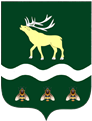 АДМИНИСТРАЦИЯЯКОВЛЕВСКОГО МУНИЦИПАЛЬНОГО ОКРУГАПРИМОРСКОГО КРАЯ ПОСТАНОВЛЕНИЕ  Об утверждении муниципальной программы «Противодействие коррупции  в Яковлевском муниципальном округе» на 2024–2030 годыВ соответствии с  Федеральным законом от 06.10.2003 № 131-ФЗ «Об общих принципах организации местного самоуправления в Российской Федерации», Федеральным законом от 25.12.2008 № 273-ФЗ «О противодействии коррупции», Законом Приморского края от 10.03.2009 № 387-КЗ «О противодействии коррупции в Приморском крае»,  решением Думы Яковлевского муниципального округа от 25.02.2016 № 249-НПА «О Положении об осуществлении мер по противодействию коррупции в границах Яковлевского муниципального округа», Указом Президента Российской Федерации от 16.08.2021 № 478 «О национальном плане противодействия  коррупции на 2021-2024 годы»,  в целях достижения конкретных результатов в работе по предупреждению коррупции на территории Яковлевского муниципального округа, постановлением Администрации Яковлевского муниципального района от 10.07.2023 № 324-па «Об утверждении Порядка принятия решений  о разработке, реализации и оценке эффективности муниципальных программ Яковлевского муниципального округа», распоряжения Администрации Яковлевского муниципального района от 05.07.2023 № 514-ра «Об утверждении перечня муниципальных программ Яковлевского муниципального округа» руководствуясь Уставом Яковлевского муниципального округа, Администрация Яковлевского муниципального округаПОСТАНОВЛЯЕТ:Утвердить муниципальную программу  «Противодействие коррупции в Яковлевском муниципальном округе» на 2024-2030 годы.Руководителю аппарата Администрации Яковлевского муниципального округа (Сомова О.В.) обеспечить публикацию настоящего постановления в районной газете «Сельский труженик» и размещение на официальном сайте Администрации Яковлевского муниципального округа.Признать утратившими силу с 1 января 2024 года постановления Администрации Яковлевского муниципального района:- от 13.05.2021 № 174-НПА «Об утверждении муниципальной программы «Противодействие коррупции  в Яковлевском муниципальном районе» на 2021 – 2025 годы»;- от 30.12.2021 № 557-НПА «О внесении изменений в постановление от 13.05.2021 № 174-НПА «Об утверждении муниципальной программы  «Противодействие коррупции  в Яковлевском муниципальном районе» на 2021 – 2025 годы»;	- от 29.09.2022 № 495-НПА «О внесении изменений в постановление от 13.05.2021 № 174-НПА «Об утверждении муниципальной программы  «Противодействие коррупции  в Яковлевском муниципальном районе» на 2021 – 2025 годы». Настоящее постановление вступает  в силу с 1 января 2024 года.  Контроль  исполнения настоящего  постановления оставляю за собой.Глава Яковлевскогомуниципального округа				                  А.А. КоренчукПриложениек постановлению АдминистрацииЯковлевского муниципального округаот  26.12.2023 № 232-НПАПАСПОРТ МУНИЦИПАЛЬНОЙ ПРОГРАММЫЯКОВЛЕВСКОГО МУНИЦИПАЛЬНОГО ОКРУГА«ПРОТИВОДЕЙСТВИЕ КОРРУПЦИИ В ЯКОВЛЕВСКОМ МУНИЦИПАЛЬНОМ ОКРУГЕ»  НА 2024 – 2030 ГОДЫ(далее – Программа)I. ПРИОРИТЕТЫ ГОСУДАРСТВЕННОЙ ПОЛИТИКИ В СФЕРЕ РЕАЛИЗАЦИИ МУНИЦИПАЛЬНОЙ ПРОГРАММЫ. ЦЕЛИ И ЗАДАЧИ	Приоритеты государственной политики в сфере противодействия коррупции установлены следующими стратегическими документами и нормативными правовыми актами Российской Федерации:Федеральный закон от 6 октября 2003 года № 131-ФЗ "Об общих принципах организации местного самоуправления в Российской Федерации", Федеральный закон от 25 декабря 2008 года № 273-ФЗ "О противодействии коррупции", Федеральный закон от 17.07.2009 № 172-ФЗ «Об антикоррупционной экспертизе нормативных правовых актов и проектов нормативных правовых актов»,Указ Президента Российской Федерации от 16 августа 2021 года № 478 "О Национальном плане противодействия коррупции на 2021 - 2024 годы",Закон Приморского края от 10 марта 2009 года № 387-КЗ "О противодействии коррупции в Приморском крае", Постановление Губернатора Приморского края от 06.10.2021 № 99-пг «Об утверждении программы противодействия коррупции в Приморском крае на 2021-2025 годы».Необходимость реализации Программы обусловлена современным состоянием и уровнем коррупции. Вопросы противодействия коррупции приобретают все большую значимость, так как данное явление относится к числу наиболее опасных негативных социальных факторов, приводящих к разрушению и ослаблению всех государственных институтов. Негативные последствия коррупции выражаются в ресурсных и временных затратах для граждан и организаций, существовании теневой экономики, неэффективности управления, утрате доверия к органам власти и управления. Коррупция как явление, глубоко проникшее в действительность, требует системного подхода и самых решительных мер противодействия. Настоящая муниципальная программа позволит обеспечить комплексный подход к решению поставленных задач, последовательность антикоррупционных мер, оценку их эффективности и контроль за результатами. Реализация мероприятий муниципальной программы будет способствовать совершенствованию системы противодействия коррупции, повышению эффективности антикоррупционной деятельности на территории Яковлевского муниципального округа.Зачастую коррупция как социальный процесс носит латентный (скрытый) характер, поэтому объективно оценить ее уровень без социологических исследований и антикоррупционного мониторинга практически невозможно.Ежегодно с 2016  года Администрацией Яковлевского муниципального округа проводится социологический опрос жителей Яковлевского муниципального округа об оценке уровня коррупции в Яковлевском  муниципальном округе и эффективности принимаемых мер по противодействию коррупции.   Ниже приведены сравнительные результаты указанных социологических исследований за 3 последних года.Анализируя приведенные показатели можно отметить ухудшение мнения жителей по вопросу об уровне коррупции на территории Яковлевского муниципального округа. Вместе с тем, по результатам последнего исследования (2023), 41,3% респондентов оценили работу Администрации округа по противодействию коррупции положительно, 49,3% скорее положительно, 6,7% респондентов оценили работу скорее отрицательно и 2,7% отрицательно. При этом 40% опрошенных считают, что Администрация округа ведет работу по борьбе с проявлениями коррупции, 2,7% уверены, что Администрацией округа такая работа не проводится, остальные сомневаются: 48% полагают, что скорее всего такая работа проводится и 9,3% полагают, что работа скорее не проводится.Важную роль в борьбе с коррупцией играют конкретные меры, способные уменьшить коррупционные проявления в обществе. Чтобы искоренить или победить коррупцию, 61,3% респондентов предлагает ужесточить законодательство, 53,3% - ужесточить  контроль распределения и расходования бюджетных средств, 44% - шире освещать  антикоррупционную деятельность в СМИ, 40% - повысить эффективность деятельности правоохранительных органов по борьбе с коррупцией, 36% - проводить разъяснительную работу с населением по формированию нетерпимого отношения к проявлениям коррупции. При этом 20% опрошенных считают, что полностью искоренить коррупцию невозможно.По мнению большинства опрошенных (82,7%) коррупция проявляется  во взяточничестве, 77,3% в использовании должностного положения в личных, корыстных целях, 72% - в использовании бюджетных средств в личных целях;  в трудоустройстве и продвижении родственников и друзей - 52% опрошенных. Половина опрошенных причиной коррупции считают взаимную выгоду взяткодателя и взяткополучателя (43,3%), 37,3% - экономические факторы (низкий уровень заработной платы и т.д.), 28% считают причиной коррупции традиционное решение вопросов или проблем, 26,7% - отсутствие реального наказания за факты коррупционных правонарушений, 24% - отсутствие реальных мер проверки предоставленных чиновниками сведений о доходах, расходах, имуществе и обязательствах имущественного характера, 21,3% - низкий уровень правовой культуры населения, 20% - непрозрачность работы чиновниковБолее 65% опрошенных считают самым коррумпированным направлением осуществление закупок товаров, работ, услуг для обеспечения государственных (муниципальных) нужд, 64% - жилищно-коммунальное хозяйство, в том числе капитальный ремонт, 56% - строительство, 40% - здравоохранение, 20% - социальное обеспечение и социальное обслуживание и 18,7% - образование.Уровень развития коррупции, изощренные формы ее существования требуют адекватных мер реагирования. Поскольку коррупция может проявляться при доступе (отсутствии доступа) к определенной информации, возникает необходимость совершенствовать технологии доступа общественности к информационным потокам. Решить эту проблему возможно только в результате последовательной, системной, комплексной работы по разработке и внедрению новых правовых, организационных, информационных и иных механизмов противодействия коррупции. В целях эффективного решения задач по вопросам противодействия коррупции необходимо объединение усилий институтов гражданского общества, координации деятельности органов местного самоуправления, муниципальных учреждений и организаций. Для этого требуется программно-целевой подход, а также проведение организационных мероприятий в этом направлении. Для того, чтобы борьба с коррупцией была эффективной, ее необходимо начинать уже с воспитания у школьников абсолютного неприятия данного явления. Формирование в общественном сознании отношения к коррупции как к уродливому человеческому пороку, а не только как к преступлению, является одной из важных мер антикоррупционной деятельности. Реализация Программы должна способствовать решению как указанных, так и иных проблем коррупционной направленности на территории Яковлевского муниципального округа.В соответствии со стратегическими приоритетами политики в сфере противодействия коррупции формируется цель  Программы:  Повышение качества и эффективности муниципального управления в области противодействия коррупции и как следствие повышение удовлетворенности населения Яковлевского муниципального округа деятельностью органов местного самоуправления в сфере противодействия коррупции.Для достижения поставленной цели необходимо решение следующих задач:1. Совершенствование правовых и организационных основ противодействия коррупции2. Повышение качества и эффективности деятельности, направленной на предупреждение коррупционных правонарушений среди должностных лиц органов местного самоуправления и муниципальных учреждений 3. Повышение эффективности ведомственной деятельности в сфере противодействия коррупции;4. Повышение эффективности мер по предотвращению и урегулированию конфликта интересов;5. Антикоррупционное обучение;6. Информационное сопровождение антикоррупционной деятельности, формирование в общественном сознании нетерпимости к проявлениям коррупции.   II.	СВЕДЕНИЯ ОБ ИНДИКАТОРАХ И НЕПОСРЕДСТВЕННЫХ РЕЗУЛЬТАТАХ РЕАЛИЗАЦИИ МУНИЦИПАЛЬНОЙ ПРОГРАММЫ  Показатели Программы соответствуют ее приоритетам, цели и задачам.Перечень показателей Программы носит открытый характер и предусматривает возможность корректировки в случае потери информативности показателя, изменения приоритетов государственной политики, появления новых технологических и социально-экономических обстоятельств, существенно влияющих на развитие соответствующих сфер   деятельности.Плановые значения показателей (индикаторов) Программы, характеризующих эффективность реализации мероприятий  Программы  приведены в приложении № 1 к настоящей  Программе. Ожидаемые целевые показатели (индикаторы) реализации муниципальной программы применяются для оценки эффективности реализации муниципальной программы при составлении годового отчета о выполнении запланированных мероприятий.III. ПЕРЕЧЕНЬ МЕРОПРИЯТИЙ МУНИЦИПАЛЬНОЙ ПРОГРАММЫИ ПЛАН ИХ РЕАЛИЗАЦИИ  Перечень и краткое описание основных программных мероприятий  и план их реализации приведены в приложении № 2 к муниципальной программе. Указанный перечень сформирован исходя из цели и задач муниципальной программы, на основании результатов социологического опроса, проведенного в 2023 году Администрацией Яковлевского муниципального округа.IV. МЕХАНИЗМ РЕАЛИЗАЦИИ МУНИЦИПАЛЬНОЙ ПРОГРАММЫМеханизм реализации Муниципальной программы направлен на эффективное планирование основных мероприятий, координацию действий соисполнителей Муниципальной программы, обеспечение контроля исполнения программных мероприятий, проведение мониторинга состояния работ по выполнению Муниципальной программы, выработку решений при возникновении отклонения хода работ от плана реализации Муниципальной программы.Механизм реализации мероприятий муниципальной программы основан на обеспечении достижения запланированных результатов и величин показателей, установленных в муниципальной программе. 1. Ответственный исполнитель муниципальной программы - отдел в ходе реализации муниципальной программы для своевременной и качественной реализации программных мероприятий:а) разрабатывает муниципальные правовые акты в сфере противодействия коррупции, вносит изменения и дополнения в существующие муниципальные правовые акты в целях их приведения в соответствие действующему законодательству по мере совершенствования антикоррупционного законодательства Российской Федерации;б) взаимодействует по вопросам противодействия коррупции со структурными подразделениями Администрации Яковлевского муниципального округа, Думой Яковлевского муниципального округа, органами государственной власти на территории Яковлевского муниципального округа, муниципальными организациями Яковлевского муниципального округа, независимыми экспертами и общественными организациями;в) ежеквартально обобщает и анализирует информацию о выполнении программных мероприятий. На основе данных, полученных от соисполнителей программы, по итогам квартала, года готовит отчет об исполнении программных мероприятий;г) в целях обеспечения представления муниципальными служащими, руководителями муниципальных учреждений сведений о доходах (расходах), а также соблюдения ими запретов, ограничений и обязанностей, связанных с прохождением муниципальной службы:проводит занятия с муниципальными служащими, руководителями муниципальных учреждений по вопросам, возникающим в связи с обязанностью представлять сведения, а также по вопросам прохождения муниципальной службы (для муниципальных служащих);проводит индивидуальные консультации муниципальных служащих, руководителей муниципальных учреждений по вопросам соблюдения требований антикоррупционного законодательства, в том числе при прохождении муниципальной службы, при поступлении на муниципальную службу, после увольнения с муниципальной службы;осуществляет контроль за своевременностью предоставления сведений о доходах (расходах), имуществе и обязательствах имущественного характера муниципальными служащими и руководителями муниципальных учреждений, а также за соблюдением муниципальными служащими запретов, ограничений, запретов и обязанностей, связанных с прохождением муниципальной службы;при наличии оснований, фактов предоставления неполных (недостоверных) сведений, а также фактов нарушения муниципальными служащими, руководителями муниципальных учреждений запретов, ограничений и обязанностей, связанных с прохождением муниципальной службы, организует рассмотрение на заседаниях комиссии по соблюдению требований к служебному поведению муниципальных служащих Администрации  Яковлевского муниципального округа и урегулированию конфликта интересов;отделом, ежегодно проводится анализ указанных сведений. По результатам анализа решается вопрос о проведении проверок сведений о доходах (расходах) в отношении конкретных муниципальных служащих, руководителей муниципальных учреждений. Проведение проверок достоверности и полноты сведений, а также соблюдения муниципальными служащими требований к служебному поведению проводится в соответствии с  решением Думы Яковлевского муниципального округа  о Положении о проверке достоверности и полноты сведений о доходах, об имуществе и обязательствах имущественного характера, представленных гражданами, претендующими на замещение должностей муниципальной службы, муниципальными служащими, замещающими указанные должности, достоверности и полноты сведений, представленных гражданами при поступлении на муниципальную службу в соответствии с нормативными правовыми актами Российской Федерации, соблюдения муниципальными служащими ограничений и запретов, требований о предотвращении или об урегулировании конфликта интересов, исполнения ими обязанностей, установленных в целях противодействия коррупции.д) организует работу Межведомственной комиссии по противодействию коррупции при Администрации Яковлевского муниципального округа (далее - МВК), комиссии по соблюдению требований к служебному поведению муниципальных служащих Администрации Яковлевского муниципального округа и урегулированию конфликта интересов;е) организует изготовление социальной рекламной продукции (памятки, листовки, буклеты, брошюры)  антикоррупционной тематики и ее размещение в муниципальных учреждениях, на официальном сайте Администрации округа;ж) осуществляет организацию ежегодного повышения квалификации муниципальных служащих по вопросам противодействия коррупции на основании Национального плана противодействия коррупции на 2021 - 2024 годы, утвержденного Указом Президента Российской Федерации от 16 августа 2021 года № 478;з) организует размещение информации по вопросам деятельности Администрации Яковлевского муниципального округа по противодействию коррупции на официальном сайте Администрации, в средствах массовой информации, на информационных стендах в зданиях Администрации;и) формирует в рамках антикоррупционного мониторинга объективную оценку состояния работы по противодействию коррупции;к) организует проведение структурными подразделениями Администрации округа оценку коррупционных рисков, возникающих при реализации возложенных полномочий. Осуществляет разработку перечня коррупционно-опасных функций;л) проводит мониторинг:организации деятельности по профилактике коррупционных правонарушений в структурных подразделениях Администрации Яковлевского муниципального округа (с правом юридического лица), муниципальных учреждениях;участия лиц, замещающих должности муниципальной службы Администрации Яковлевского муниципального округа в управлении коммерческими и некоммерческими организациями;соблюдения требований статьи 13.3 Федерального закона от 25 декабря 2008 года № 273-ФЗ "О противодействии коррупции" в муниципальных учреждениях  округа.2. Соисполнители муниципальной программы:а) юридический отдел:осуществляет организацию и проведение антикоррупционной экспертизы муниципальных нормативных правовых актов и их проектов, поступивших из структурных подразделений Администрации Яковлевского муниципального округа, в соответствии с Порядком проведения антикоррупционной экспертизы муниципальных нормативных правовых актов главы Яковлевского муниципального округа, Администрации Яковлевского муниципального округа и их проектов  (утвержден постановлением Администрации Яковлевского муниципального округа от 26 сентября 2016 года № 326);ежеквартально осуществляет мониторинг правоприменительной практики по результатам вступивших в законную силу решений судов, арбитражных судов о признании недействительными ненормативных правовых актов, незаконными решений и действий (бездействия) органов местного самоуправления, организаций   и их должностных лиц (далее - мониторинг) в целях выработки и принятия мер по предупреждению и устранению причин выявленных нарушений;б) с целью повышения эффективности противодействия коррупции в сфере закупок товаров, работ и услуг для обеспечения муниципальных нужд отделом финансового контроля осуществляется контроль за соблюдением Федерального закона от 5 апреля 2013 года № 44-ФЗ "О контрактной системе в сфере закупок товаров, работ и услуг для обеспечения государственных и муниципальных нужд";в) руководитель аппарата Администрации, организационный отдел осуществляют анализ обращений граждан и организаций на коррупционные проявления со стороны сотрудников органов местного самоуправления, совместно организует их рассмотрение в соответствии с Федеральным законом от 2 мая 2006 года № 59-ФЗ «О порядке рассмотрения обращений граждан Российской Федерации»;г) организационный отдел, отдел информатизации  на постоянной основе осуществляют размещение на официальном сайте Администрации округа информационных материалов (памяток, нормативно-правовых актов, информации о деятельности Комиссии, отчетов об исполнении муниципальной программы, сведений о доходах, расходах, об имуществе и обязательствах имущественного характера муниципальных служащих и руководителей муниципальных учреждений);д) с целью обеспечения открытости, доступности для населения информации о деятельности Администрации Яковлевского муниципального округа, осуществления мониторинга формирования антикоррупционного общественного мнения организационным отделом  осуществляются следующие мероприятия в сфере противодействия коррупции:проведение мониторинга информации, размещенной в средствах массовой информации, о коррупционных проявлениях в деятельности муниципальных служащих, руководителей муниципальных учреждений Яковлевского муниципального округа;размещение в средствах массовой информации материалов о деятельности Администрации Яковлевского муниципального округа, структурных подразделений Администрации округа, муниципальных учреждений в сфере противодействия коррупции;участие в проведении анкетирования (опросов) населения Яковлевского муниципального округа с целью оценки уровня эффективности принимаемых мер по вопросам противодействия коррупции;е) управление образования округа организует изучение в муниципальных образовательных учреждениях основ антикоррупционной политики государства в рамках тем учебных программ по истории, обществознанию, литературе и других предметов. Проведение среди детей школьного возраста конкурсов рисунков, видеороликов и сочинений по антикоррупционной тематике осуществляется силами управления образования  Администрации округа ежегодно, произвольным способом;ж) организационным отделом, финансовым управлением Администрации округа проводятся работы;по реализации требований антикоррупционного законодательства при приеме сотрудников на работу;по проведению анализа сведений (в части, касающейся профилактики коррупционных правонарушений), предоставленных претендентами, поступающими на муниципальную службу, в пределах полномочий, установленных законодательством о противодействии коррупции;по обеспечению использования специального программного обеспечения "Справки БК" (в актуальной редакции) при заполнении справок о доходах, расходах, об имуществе и обязательствах имущественного характера всеми лицами, претендующими на замещение должностей или замещающими должности муниципальной службы, руководителями муниципальных учреждений;по осуществлению контроля за своевременностью предоставления сведений о доходах (расходах), имуществе и обязательствах имущественного характера, а также за соблюдением муниципальными служащими запретов, ограничений, запретов и обязанностей, связанных с прохождением муниципальной службы;по организации и осуществлению в порядке, предусмотренном законодательством, контроля за соответствием расходов муниципальных служащих, руководителей муниципальных учреждений, их супруги (супруга), несовершеннолетних детей, их доходам;по организации и проведению в порядке, предусмотренном действующим законодательством, проверок соблюдения ограничений, запретов, требований, установленных в целях противодействия коррупции, муниципальными служащими, руководителями муниципальных учреждений;по изучению обзора практики привлечения к ответственности за совершение коррупционных правонарушений;по проведению анализа исполнения гражданами, ранее замещавшими должности муниципальной службы, обязанностей, предусмотренных статьей 12 Федерального закона Российской Федерации от 25 декабря 2008 года № 273-ФЗ "О противодействии коррупции". Информирование органов прокуратуры при выявлении нарушений;по индивидуальному консультированию муниципальных служащих по соблюдению требований антикоррупционного законодательства и законодательства о муниципальной службе;по ежегодному проведению анализа и проверок сведений о доходах (расходах), имуществе и обязательствах имущественного характера муниципальными служащими и руководителями  муниципальных учреждений;по размещению на официальном сайте Администрации Яковлевского муниципального округа сведений о доходах, расходах, об имуществе и обязательствах имущественного характера муниципальных служащих, а также сведений о доходах, об имуществе и обязательствах имущественного характера руководителей муниципальных учреждений;по выявлению ситуаций, при которых личная заинтересованность должностных лиц влияет или может повлиять на надлежащее, объективное и беспристрастное исполнение ими должностных (служебных) обязанностей (осуществление полномочий):проведение анализа анкетных данных должностных лиц о местах работы ближайших родственников (свойственников) и открытых данных налоговых органов об основных и дополнительных видах деятельности организаций, являющихся местами их работы;проведение анализа сведений о предыдущей трудовой деятельности граждан, принимаемых на муниципальную службу;проведение анализа сведений об источниках доходов (организациях - налоговых агентах), содержащихся в справках о доходах, расходах, об имуществе и обязательствах имущественного характера, представленных гражданами, поступающими на муниципальную службу;организация и обеспечение актуализации сведений, содержащихся в личных делах муниципальных служащих, в том числе в анкетах, представленных при поступлении на такую службу;проведение анализа в полном объеме материалов личных дел муниципальных служащих, в том числе в анкетах, представленных при поступлении на муниципальную службу;проведение анализа справок о доходах, расходах, об имуществе и обязательствах имущественного характера, представленных муниципальными служащими, с целью выявления ситуаций, рассматриваемых как конфликт интересов, связанный со служебной деятельностью в коррупционно-опасных сферах регулирования;проведение анализа сведений, содержащихся в заявлениях муниципальных служащих, руководителей муниципальных учреждений об осуществлении иной оплачиваемой деятельности;по разработке и реализации комплекса мер, направленных на недопущение возникновения повторных случаев конфликта интересов;по организации и проведению с лицами, замещающими должности, связанные с соблюдением антикоррупционных стандартов, мероприятий по вопросам соблюдения законодательства о противодействии коррупции (консультации, ответственность, правоприменительная практика);по ежеквартальному предоставлению отчетов о проведенной работе в соответствии с мероприятиями муниципальной программы.Управление и контроль за реализацией муниципальной программы осуществляется в соответствии с Порядком принятия решений о разработке, реализации и оценки эффективности муниципальных программ Яковлевского муниципального округа, утвержденным постановлением Администрации Яковлевского муниципального округа от 10.07.2023 № 324-па.Общее управление и контроль за реализацией муниципальной программы осуществляет  руководитель аппарата Администрации, в том числе:а) организует реализацию муниципальной программы, координацию деятельности по исполнению основных мероприятий муниципальной программы;б) осуществляет контроль за своевременной разработкой планов-графиков муниципальной программы, составлением отчетности по исполнению мероприятий муниципальной программы;в) несет ответственность за достижение показателей (индикаторов) муниципальной программы.Текущее управление реализацией муниципальной программы осуществляется ответственным исполнителем муниципальной программы совместно с соисполнителями муниципальной программы в соответствии с их компетенцией.Ответственный исполнитель муниципальной программы – организационный отдел Администрации Яковлевского муниципального округа:а) обеспечивает своевременную разработку муниципальной программы в соответствии с Порядком, ее согласование и утверждение в соответствии с инструкцией по делопроизводству, а также координацию деятельности соисполнителей муниципальной программы;б) обеспечивает внесение изменений в муниципальную программу в соответствии с установленным Порядком требованиями, в том числе на основании предложений соисполнителей муниципальной программы;в) обеспечивает реализацию муниципальной программы и несет ответственность за своевременную реализацию ее мероприятий, соблюдение сроков наступления контрольных событий, за достижение целевых показателей (индикаторов) муниципальной программы;г) разрабатывает проекты постановлений Администрации Яковлевского муниципального округа о внесении изменений в муниципальную программу в соответствии с требованиями, установленными Порядком, в том числе:в целях формирования бюджета Яковлевского муниципального округа на очередной финансовый год и плановый период;с целью приведения в соответствие с утвержденным бюджетом Яковлевского муниципального округа на очередной финансовый год и плановый период;д) вносит в течение 10 дней со дня утверждения муниципальной программы или внесения в нее изменений сведения и документы, предусмотренные пунктом 7 Правил государственной регистрации документов стратегического планирования и ведения федерального государственного реестра документов стратегического планирования, утвержденных Постановлением Правительства Российской Федерации от 25.06.2015 № 631 на федеральный портал государственной автоматизированной системы управления (ГАСУ);е) представляет актуальную версию муниципальной программы и плана-графика в электронном виде в отдел информатизации для размещения на официальном сайте Администрации Яковлевского муниципального округа в сети "Интернет" в течение 5 рабочих дней после утверждения или внесения изменений в муниципальную программу;ж) представляет сведения о ходе реализации муниципальной программы в отдел экономического развития Администрации Яковлевского муниципального округа, в финансовое управление;з) запрашивает у соисполнителей муниципальной программы информацию, необходимую для подготовки отчетов по исполнению муниципальной программы;и) проводит ежеквартально мониторинг реализации муниципальной программы и предоставляет его результаты в отдел экономического развития Администрации Яковлевского муниципального округа в установленные сроки;к) обеспечивает достоверность сведений о ходе реализации муниципальной программы, включая сведения о достижении значения индикаторов муниципальной программы.Соисполнители муниципальной программы в процессе реализации муниципальной программы:а) обеспечивают разработку и реализацию муниципальной программы и (или) основных мероприятий муниципальной программы в рамках своей компетенции;б) представляют в пределах своей компетенции предложения ответственному исполнителю муниципальной программы по корректировке муниципальной программы и (или) основных мероприятий муниципальной программы;в) представляют в установленные сроки ответственному исполнителю муниципальной программы необходимую информацию для подготовки отчетов о финансировании, итогах реализации муниципальной программы.В систему контроля реализации муниципальной программы включается:- мониторинг реализации муниципальной программы (далее - мониторинг);- годовой отчет о финансировании, итогах реализации и оценке эффективности муниципальной программы; Объектом мониторинга являются: контрольные события муниципальной программы в части сроков их наступления (в установленные и ожидаемые сроки), сведения о кассовом исполнении и объемах заключенных муниципальных контрактов по муниципальной программе на отчетную дату, а также ход реализации мероприятий плана-графика реализации муниципальной программы и причины невыполнения сроков мероприятий и контрольных событий, объемов финансирования мероприятий.Мониторинг проводится ответственным исполнителем муниципальной программы, его результаты предоставляются в отдел экономического развития Администрации Яковлевского муниципального округа по установленной форме до 07 числа месяца, следующего за отчетным кварталом.Годовой отчет о финансировании, итогах реализации и оценке эффективности муниципальной программ формируется ответственным исполнителем муниципальной программы совместно с соисполнителями муниципальной программы до 10 февраля года, следующего за отчетным, в соответствии с утвержденным Порядком.V. ПРОГНОЗ СВОДНЫХ ПОКАЗАТЕЛЕЙ МУНИЦИПАЛЬНЫХ ЗАДАНИЙНА ОКАЗАНИЕ МУНИЦИПАЛЬНЫХ УСЛУГ (РАБОТ) МУНИЦИПАЛЬНЫМИ УЧРЕЖДЕНИЯМИ В РАМКАХ МУНИЦИПАЛЬНОЙ ПРОГРАММЫПрогноз сводных показателей муниципальных заданий на оказание муниципальных услуг (работ) муниципальными учреждениями по Муниципальной программе приведен в приложении № 3 к настоящей Муниципальной программе.VI. РЕСУРСНОЕ ОБЕСПЕЧЕНИЕ РЕАЛИЗАЦИИ МУНИЦИПАЛЬНОЙ ПРОГРАММЫИнформация о ресурсном обеспечении реализации Муниципальной программы за счет средств бюджета Яковлевского муниципального округа с расшифровкой по отдельным мероприятиям, а также по годам реализации Муниципальной программы приведена в приложении № 4 к настоящей Муниципальной программе.Источником финансирования программных мероприятий является бюджет Яковлевского муниципального округа. Объем бюджетного финансирования настоящей программы может ежегодно корректироваться на основе анализа полученных результатов, выделенных средств и фактического выполнения программных мероприятий. Реализация мероприятий муниципальной программы осуществляется в пределах средств на соответствующий финансовый год.Информация о прогнозной оценке расходов на реализацию Муниципальной программы за счет всех источников приведена в приложении № 5 к настоящей Муниципальной программе.Приложение № 1к муниципальной программе«Противодействие коррупции в Яковлевском муниципальном округе» на 2024-2030 годы, утвержденной постановлением Администрации Яковлевского муниципального округа от  26.12.2023 № 232-НПАСВЕДЕНИЯ ОБ ИНДИКАТОРАХ И НЕПОСРЕДСТВЕННЫХ РЕЗУЛЬТАТАХ МУНИЦИПАЛЬНОЙ ПРОГРАММЫ ЯКОВЛЕВСКОГО МУНИЦИПАЛЬНОГО ОКРУГА «ПРОТИВОДЕЙСТВИЕ КОРРУПЦИИ В ЯКОВЛЕВСКОМ МУНИЦИПАЛЬНОМ ОКРУГЕ» НА 2024-2030 ГОДЫПриложение № 2к муниципальной программе«Противодействие коррупции в Яковлевском муниципальном округе» на 2024-2030 годы, утвержденной постановлением Администрации Яковлевского муниципального округа от  26.12.2023 № 232-НПАПЕРЕЧЕНЬ МЕРОПРИЯТИЙ МУНИЦИПАЛЬНОЙ ПРОГРАММЫ ЯКОВЛЕВСКОГО МУНИЦИПАЛЬНОГО ОКРУГА«ПРОТИВОДЕЙСТВИЕ КОРРУПЦИИ В ЯКОВЛЕВСКОМ МУНИЦИПАЛЬНОМ ОКРУГЕ» НА 2024-2030 ГОДЫ И ПЛАН ИХ РЕАЛИЗАЦИИПриложение № 3к муниципальной программе«Противодействие коррупции в Яковлевском муниципальном округе» на 2024-2030 годы, утвержденной постановлением Администрации Яковлевского муниципального округа от  26.12.2023 № 232-НПАПРОГНОЗСВОДНЫХ ПОКАЗАТЕЛЕЙ МУНИЦИПАЛЬНЫХ ЗАДАНИЙ НА ОКАЗАНИЕ МУНИЦИПАЛЬНЫХ УСЛУГ (РАБОТ) МУНИЦИПАЛЬНЫМИ УЧРЕЖДЕНИЯМИ В РАМКАХ МУНИЦИПАЛЬНОЙ ПРОГРАММЫ "ПРОТИВОДЕЙСТВИЕ КОРРУПЦИИ В ЯКОВЛЕВСКОМ МУНИЦИПАЛЬНОМ ОКРУГЕ" НА 2024-2030 ГОДЫПриложение № 4к муниципальной программе«Противодействие коррупции в Яковлевском муниципальном округе» на 2024-2030 годы, утвержденной постановлением Администрации Яковлевского муниципального округа от  26.12.2023 № 232-НПАРЕСУРСНОЕ ОБЕСПЕЧЕНИЕ РЕАЛИЗАЦИИ МУНИЦИПАЛЬНОЙ ПРОГРАММЫ ЯКОВЛЕВСКОГО МУНИЦИПАЛЬНОГО ОКРУГА «ПРОТИВОДЕЙСТВИЕ КОРРУПЦИИ В ЯКОВЛЕВСКОМ МУНИЦИПАЛЬНОМ ОКРУГЕ» НА 2024-2030 ГОДЫ ЗА СЧЕТ СРЕДСТВ БЮДЖЕТА ЯКОВЛЕВСКОГО МУНИЦИПАЛЬНОГО ОКРУГАПриложение № 5к муниципальной программе«Противодействие коррупции в Яковлевском муниципальном округе» на 2024-2030 годы,утвержденной постановлением Администрации Яковлевского муниципального округа от  26.12.2023 № 232-НПАот26.12.2023  с. Яковлевка№   232-НПАОтветственный исполнитель ПрограммыОрганизационный отдел Администрации Яковлевского муниципального округа (далее - отдел)Соисполнители  Программы1.   Структурные подразделения Администрации Яковлевского муниципального округа (далее – структурные подразделения Администрации); 2. Муниципальные учреждения Яковлевского муниципального округа (далее  - муниципальные учреждения округа);3. Дума Яковлевского муниципального округа (далее – Дума округа)4. Контрольно-счетная палата Яковлевского муниципального округа (далее - КСП округа)Структура  Программы Отдельные  мероприятия:1. Приведение нормативных правовых актов по вопросам противодействия коррупции в соответствие с действующим законодательством;2. Совершенствование организационных основ противодействия коррупции3. Повышение качества и эффективности деятельности, направленной на предупреждение коррупционных правонарушений среди должностных лиц органов местного самоуправления Яковлевского муниципального округа и муниципальных учреждений округа4.  Повышение эффективности ведомственной деятельности в сфере противодействия коррупции5. Повышение эффективности мер по предотвращению и урегулированию конфликта интересов6. Антикоррупционная пропаганда, вовлечение кадровых, материальных, информационных и других ресурсов7. Антикоррупционное обучениеЦель  ПрограммыПовышение качества и эффективности муниципального управления в области противодействия коррупции и как следствие повышение удовлетворенности населения Яковлевского муниципального округа деятельностью органов местного самоуправления в сфере противодействия коррупцииЗадачи Программы1. Совершенствование правовых и организационных основ противодействия коррупции2. Повышение качества и эффективности деятельности, направленной на предупреждение коррупционных правонарушений среди должностных лиц органов местного самоуправления и муниципальных учреждений 3. Повышение эффективности ведомственной деятельности в сфере противодействия коррупции;4. Повышение эффективности мер по предотвращению и урегулированию конфликта интересов;5. Антикоррупционное обучение;6. Информационное сопровождение антикоррупционной деятельности, формирование в общественном сознании нетерпимости к проявлениям коррупцииСроки реализации  Программы2024 - 2030 годы в один этапОбъем бюджетных ассигнований Программы (с расшифровкой по годам и источникам финансирования)Общий объем финансирования на реализацию Программы  за счёт средств местного бюджета составляет – 531,00 тыс. рублей, в том числе:2024 год - 99,00 тыс. рублей;2025 год - 72,00 тыс. рублей;2026 год - 72,00 тыс. рублей;2027 год - 72,00 тыс. рублей;2028 год - 72,00 тыс. рублей;2029 год – 72,00 тыс. рублей;2030 год - 72,00 тыс. рублей.Индикаторы достижения цели1. Доля устраненных коррупциогенных факторов в муниципальных правовых актах (проектах), прошедших антикоррупционную экспертизу, от общего числа выявленных коррупциогенных факторов;2.  Увеличение доли респондентов, выразивших одобрение антикоррупционной деятельностью органов местного самоуправления Яковлевского муниципального округа по результатам социологического опроса населения;3. Доля муниципальных служащих, прошедших обучение по теме «Противодействие коррупции», в должностные обязанности которых входит организация работы по противодействию коррупции;4. Количество размещенных в печатных средствах массовой информации публикаций информационного, пропагандистского и профилактического характера по вопросам противодействия коррупции.№ п/пПоказательРезультаты социологического опроса, проведенного в 2021 годуРезультаты социологического опроса, проведенного в 2022 годуРезультаты социологического опроса, проведенного в 2023 году1.Респонденты считают, что уровень коррупции высокий		4,9%3,6%5,3%2.Респонденты считают, что уровень коррупции в округе средний17,3%	14,3%32%3.Респонденты считают, что уровень коррупции низкий77,8%82,1%62,7%№ п/пНаименование индикатора/непосредственного результатаЕд. измеренияЗначение индикатора/непосредственного результатаЗначение индикатора/непосредственного результатаЗначение индикатора/непосредственного результатаЗначение индикатора/непосредственного результатаЗначение индикатора/непосредственного результатаЗначение индикатора/непосредственного результатаЗначение индикатора/непосредственного результата№ п/пНаименование индикатора/непосредственного результатаЕд. измерения2024202520262027202820292030123567891011Муниципальная программа "Противодействие коррупции в Яковлевском муниципальном округе»  на 2024-2030 годы"Муниципальная программа "Противодействие коррупции в Яковлевском муниципальном округе»  на 2024-2030 годы"Муниципальная программа "Противодействие коррупции в Яковлевском муниципальном округе»  на 2024-2030 годы"Муниципальная программа "Противодействие коррупции в Яковлевском муниципальном округе»  на 2024-2030 годы"Муниципальная программа "Противодействие коррупции в Яковлевском муниципальном округе»  на 2024-2030 годы"Муниципальная программа "Противодействие коррупции в Яковлевском муниципальном округе»  на 2024-2030 годы"Муниципальная программа "Противодействие коррупции в Яковлевском муниципальном округе»  на 2024-2030 годы"Муниципальная программа "Противодействие коррупции в Яковлевском муниципальном округе»  на 2024-2030 годы"Муниципальная программа "Противодействие коррупции в Яковлевском муниципальном округе»  на 2024-2030 годы"1Доля устраненных коррупциогенных факторов в муниципальных правовых актах (проектах), прошедших антикоррупционную экспертизу, от общего числа выявленных коррупциогенных факторов%1001001001001001001002Увеличение доли респондентов, выразивших одобрение антикоррупционной деятельностью органов местного самоуправления Яковлевского муниципального округа по результатам социологического опроса населения%90,790,790,790,890,891913Количество сообщений, поступивших в адрес Администрации Яковлевского муниципального округа, содержащих подтвержденные сведения коррупционных проявлений в системе муниципального управленияединиц00000004Доля муниципальных служащих, прошедших обучение по теме «Противодействие коррупции», в должностные обязанности которых входит организация работы по противодействию коррупции%1001001001001001001005Количество размещенных в печатных средствах массовой информации публикаций информационного, пропагандистского и профилактического характера по вопросам противодействия коррупции  шт.4444455№ п/пНаименование муниципальной программы (подпрограммы), мероприятия/мероприятий в рамках основного мероприятияОтветственный исполнительСрокСрокСрокНепосредственный результат (краткое описание)№ п/пНаименование муниципальной программы (подпрограммы), мероприятия/мероприятий в рамках основного мероприятияОтветственный исполнительначало реализацииначало реализацииокончание реализацииНепосредственный результат (краткое описание)1234456Муниципальная программа Яковлевского муниципального округа «Противодействие коррупции в Яковлевском муниципальном округе»  на 2024-2030 годыМуниципальная программа Яковлевского муниципального округа «Противодействие коррупции в Яковлевском муниципальном округе»  на 2024-2030 годыМуниципальная программа Яковлевского муниципального округа «Противодействие коррупции в Яковлевском муниципальном округе»  на 2024-2030 годыМуниципальная программа Яковлевского муниципального округа «Противодействие коррупции в Яковлевском муниципальном округе»  на 2024-2030 годыМуниципальная программа Яковлевского муниципального округа «Противодействие коррупции в Яковлевском муниципальном округе»  на 2024-2030 годыМуниципальная программа Яковлевского муниципального округа «Противодействие коррупции в Яковлевском муниципальном округе»  на 2024-2030 годы1Приведение нормативных правовых актов по вопросам противодействия коррупции в соответствие с действующим законодательствоморганизационный отдел2024 год2030 год2030 годприведение муниципальных правовых актов в сфере противодействия коррупции в соответствие действующему законодательству1.1.Разработка и утверждение муниципальных нормативных правовых актов в сфере противодействия коррупции, внесение актуальных изменений и дополнений в муниципальные нормативные правовые актыорганизационный отдел2024 год (в течение 60-ти рабочих дней с даты вступления в силу изменений законодательства)2030 год2030 годприведение муниципальных правовых актов в сфере противодействия коррупции в соответствие действующему законодательству1.2.Организация и проведение антикоррупционной экспертизы (в том числе независимой) муниципальных нормативных правовых актов и их проектов. Устранение выявленных коррупциогенных фактороворганизационный отдел2024 год (в течение 30-ти рабочих дней со следующего дня от дня поступления на антикоррупционную экспертизу)2030 год2030 годповышение эффективности антикоррупционной экспертизы нормативных правовых актов и их проектов; выявление и устранение коррупциогенных факторов в нормативных правовых актах Яковлевского муниципального округа и их проектах1.3.Рассмотрение вопросов правоприменительной практики по результатам вступивших в законную силу решений судов, арбитражных судов о признании недействительными ненормативных правовых актов, незаконными решений и действий (бездействий) органов местного самоуправления, организаций и их должностных лиц, в целях выработки и принятия мер по предупреждению и устранению причин выявления нарушений организационный отдел2024 год(ежеквартально) 2030 год2030 годвыработка и принятие мер по предупреждению и устранению причин выявления нарушений1.4.Размещение проектов нормативных правовых актов для обсуждения на официальном сайте Яковлевского муниципального округаорганизационный отдел2024 год (в течение 30 рабочих дней после проведения антикоррупционной экспертизы)2030 год2030 годучастие населения в обсуждении проектов нормативных правовых актов для внесения предложений и замечаний2. Совершенствование организационных основ противодействия коррупцииорганизационный отдел2024 год2030 год2030 год2.1.Организация проведения оценки коррупционных рисков, возникающих при реализации возложенных полномочий, и внесение изменений в перечень коррупционно-опасных функций  организационный отдел2024 год (ежегодно, не позднее 1 сентября)2030 год2030 годвыявление и профилактика коррупционных рисков в Администрации Яковлевского муниципального округа2.2.Проведение мониторинга организации деятельности по профилактике коррупционных правонарушений в муниципальных учреждениях округаорганизационный отдел2024 год (ежегодно до 1 февраля)2030 год2030 годсоблюдение муниципальными учреждениями требований законодательства по противодействию коррупции2.3.Проведение мониторинга участия лиц, замещающих должности муниципальной службы в управлении коммерческими и некоммерческими организациямиорганизационный отдел2024 год (ежегодно)  2030 год  2030 годсоблюдение муниципальными служащими требований законодательства в сфере противодействия коррупции2.4.Обеспечение деятельности Межведомственной комиссии по противодействию коррупции при Администрации Яковлевского муниципального округа  организационный отдел2024 год(ежеквартально)2030 год2030 годсовершенствование системы взаимодействия Администрации Яковлевского муниципального округа с органами местного самоуправления, правоохранительными и иными органами, а также с гражданами и институтами гражданского общества;Выработка и принятие мер по предупреждению и устранению причин выявленных нарушений2.5.Обеспечение рассмотрения отчета о реализации Программы противодействия в Яковлевском муниципальном округе на 2024-2030 годы и его размещение на официальном сайте Яковлевского муниципального округаорганизационный отдел2024 год (ежегодно, 1 квартал)2030 год2030 годинформирование  граждан о результатах принимаемых Администрацией округа мер по противодействию коррупции2.6.Организация работы комиссии по соблюдению требований к служебному поведению муниципальных служащих и урегулированию конфликта интересов в администрации Яковлевского муниципального округа. Анализ деятельности Комиссииорганизационный отдел2024 год(не реже одного раза в квартал)2030 год2030 годисключение причин и условий, способствующих совершению коррупционных правонарушений3Повышение качества и эффективности деятельности, направленной на предупреждение коррупционных правонарушений среди должностных лиц органов    местного самоуправления Яковлевского муниципального округа и муниципальных учреждений округаорганизационный отдел2024 год2030 год2030 год3.1.Проведение анализа сведений (в части, касающейся профилактики коррупционных правонарушений), представленных претендентами, поступающими на муниципальную службуорганизационный отдел2024 год (ежегодно, в течение планового периода)2030 год2030 годпредставление лицами, поступающими на  муниципальную службу полных и достоверных сведений3.2.Обеспечение использования специального программного обеспечения "Справки БК" при заполнении справок о доходах, расходах, об имуществе и обязательствах имущественного характера всеми лицами, претендующими на замещение должностей или замещающими должности, осуществление полномочий по которым влечет за собой обязанность представлять сведения о своих доходах, расходах, об имуществе и обязательствах имущественного характера, а также о доходах, расходах, об имуществе и обязательствах имущественного характера своих супругов и несовершеннолетних детейорганизационный отдел2024 год (ежегодно, в течение планового периода)2030 год2030 годзаполнение справок о доходах, расходах, об имуществе и обязательствах имущественного характера всеми лицами, претендующими на замещение должностей или замещающими должности, осуществление полномочий по которым влечет за собой обязанность представлять сведения о своих доходах, расходах, об имуществе и обязательствах имущественного характера, исключительно с использованием специального программного обеспечения "Справки БК"3.3.Организация представления муниципальными служащими и руководителями муниципальных учреждений сведений о доходах (расходах), об имуществе и обязательствах имущественного характера (далее - сведения о доходах). Проведение анализа и проверок достоверности и полноты указанных сведений.организационный отдел2024 год(в части предоставления сведений - не позднее 30 апреля; в части проведения анализа и проверок - до 30 июля)2030 год2030 годпредставление всеми муниципальными служащими и руководителями муниципальных учреждений в установленный срок достоверных и полных сведений о доходах (расходах), об имуществе и обязательствах имущественного характера; Отсутствие при представлении указанных сведений ситуаций, которые могут быть расценены как значительные проступки, влекущие увольнение в связи с утратой доверия3.4.Организация и проведение в порядке, предусмотренном действующим законодательством, проверок соблюдения ограничений, запретов, требований, установленных в целях противодействия коррупции, муниципальными служащими, руководителями муниципальных учрежденийорганизационный отдел2024 год(ежегодно, в течение планового периода)2030 год2030 годформирование положительного имиджа органов местного самоуправления Яковлевского муниципального округа3.5.Проведение анализа исполнения гражданами, замещавшими должности муниципальной службы, включенные в перечни, установленные нормативными правовыми актами Российской Федерации, обязанностей, предусмотренных статьей 12 Федерального закона от 25 декабря 2008 года № 273-ФЗ "О противодействии коррупции". Информирование органов прокуратуры при выявлении нарушенийорганизационный отдел2024 год(в течение всего периода)2030 год2030 годсоблюдение ограничения, налагаемого на гражданина, замещавшего должность   муниципальной службы, при заключении им трудового или гражданско-правового договора4.Повышение эффективности ведомственной деятельности в сфере противодействия коррупцииорганизационный отдел2024 год2030 год2030 год4.1.Организация и обеспечение работы по предупреждению коррупции в подведомственных организацияхорганизационный отдел2024 год(ежегодно, в течение планового периода)2030 год2030 годсоблюдение муниципальными учреждениями обязанности  по разработке и принятию мер по предупреждению коррупции.4.2.Проведение в муниципальных учреждениях мониторинга соблюдения требований статьи 13.3 Федерального закона от 25 декабря 2008 года № 273-ФЗ "О противодействии коррупции", в том числе наличия необходимых правовых актов, содержания планов мероприятий по противодействию коррупции и их реализации, принимаемых мер по выявлению, предотвращению и урегулированию конфликта интересоворганизационный отдел2024 год (не реже одного раза в три года)2030 год2030 годсоблюдение муниципальными учреждениями обязанности  по разработке и принятию мер по предупреждению коррупции.4.3.Проведение мониторинга коррупционных проявлений посредством анализа обращений граждан и организаций, своевременное их рассмотрение и принятие мер реагирования по выявленным фактаморганизационный отдел2024 год(ежеквартально, а в случае наличия в информации признаков состава преступления - в течение 2 рабочих дней)2030 год2030 годотсутствие фактов коррупции со стороны муниципальных служащих, руководителей муниципальных учреждений, содержащихся в жалобах и обращениях граждан, поступивших за отчетный период; исключение причин и условий, способствующих возникновению коррупционных проявлений в Администрации Яковлевского муниципального округа и муниципальных учреждениях  округа4.4.Проведение мониторинга общественного мнения (социологического опроса) в целях оценки уровня коррупции в Яковлевском  муниципальном округе и эффективности принимаемых мер по противодействию коррупции.организационный отдел2024 год (ежегодно)2030 год2030 годоценка населением уровня коррупции на территории Яковлевского муниципального округа, учет общественного мнения при разработке мер по противодействию коррупции в Яковлевском муниципальном округе    5.Повышение эффективности мер по предотвращению и урегулированию конфликта интересоворганизационный отдел2024 год2030 год2030 год5.1.Внесение в комиссии по соблюдению требований к служебному поведению и урегулированию конфликта интересов представлений, касающихся обеспечения соблюдения муниципальными служащими, руководителями муниципальных учреждений требований законодательства о противодействии коррупции либо осуществления мер по предупреждению коррупцииорганизационный отдел2024 год (ежегодно, в течение планового периода)2030 год2030 годпредотвращение и урегулирование конфликта интересов5.2.Выявление ситуаций, при которых личная заинтересованность должностных лиц влияет или может повлиять на надлежащее, объективное и беспристрастное исполнение ими должностных (служебных) обязанностей (осуществление полномочий). организационный отдел2024 год(ежегодно, в течение планового периода)2030 год2030 годсвоевременное выявление возможного конфликта интересов лиц, замещающих должности муниципальной службы5.2.1.Проведение анализа анкетных данных должностных лиц о местах работы ближайших родственников (свойственников) и открытых данных налоговых органов об основных и дополнительных видах деятельности организаций, являющихся местами их работыорганизационный отдел2024 год (ежегодно, в течение планового периода)2030 год2030 годсвоевременное выявление возможного конфликта интересов лиц, замещающих должности муниципальной службы5.2.2.Проведение анализа сведений о предыдущей трудовой деятельности граждан, поступающих на муниципальную службуорганизационный отдел2024 год (ежегодно, в течение планового периода)2030 год2030 годсвоевременное выявление возможного конфликта интересов лиц, замещающих должности муниципальной службы5.2.3.Проведение анализа сведений об источниках доходов (организациях - налоговых агентах), содержащихся в справках о доходах, расходах, об имуществе и обязательствах имущественного характера, представленных гражданами, поступающими на муниципальную службуорганизационный отдел2024 год (ежегодно, в течение планового периода)2030 год2030 годвыявление случаев неполноты и недостоверности сведений о доходах лицом, поступающим на муниципальную службу5.2.4.Организация и обеспечение актуализации сведений, содержащихся в личных делах муниципальных служащих, в том числе в анкетах, представленных при поступлении на муниципальную службуорганизационный отдел2024 год (ежегодно, в течение планового периода)2030 год2030 годсвоевременное выявление возможного конфликта интересов лиц, замещающих должности муниципальной службы5.2.5.Проведение анализа в полном объеме материалов личных дел муниципальных служащих, в том числе в анкетах, представленных при поступлении на муниципальную службуорганизационный отдел2024 год (ежегодно, в течение планового периода)2030 год2030 годсвоевременное выявление возможного конфликта интересов лиц, замещающих должности муниципальной службы5.2.6.Проведение анализа справок о доходах, расходах, об имуществе и обязательствах имущественного характера, представленных муниципальными служащими, с целью выявления ситуаций, рассматриваемых как конфликт интересов, связанный со служебной деятельностью в коррупционно-опасных сферах регулированияорганизационный отдел2024 год (ежегодно, в течение планового периода)2030 год2030 годсвоевременное выявление возможного конфликта интересов лиц, замещающих должности муниципальной службы5.2.7.Проведение анализа сведений, содержащихся в заявлениях муниципальных служащих об осуществлении иной оплачиваемой деятельностиорганизационный отдел2024 год (ежегодно, в течение планового периода)2030 год2030 годсвоевременное выявление возможного конфликта интересов лиц, замещающих должности муниципальной службы5.3.Обмен информацией с органами контроля и аудита в сфере закупок с целью получения информации о выявленных нарушениях законодательства о контрактной системе в сфере закупок, содержащих признаки конфликта интересоворганизационный отдел2024 год (ежегодно, в течение планового периода)2030 год2030 годсвоевременное выявление возможного конфликта интересов лиц, замещающих должности муниципальной службы5.4.Проведение анализа информации, содержащейся в используемых государственных информационных системах и системе профессионального анализа рынков и компаний с целью выявления ситуаций, рассматриваемых как конфликт интересоворганизационный отдел2024 год (ежегодно, в течение планового периода)2030 год2030 годсвоевременное выявление возможного конфликта интересов лиц, замещающих должности муниципальной службы5.5.Разработка и реализация комплекса мер, направленных на недопущение возникновения повторных случаев конфликта интересоворганизационный отдел2024 год (в случае выявления конфликта интересов)2030 год2030 годПрофилактика коррупционных правонарушений5.6.Обеспечение контроля за соблюдением руководителями муниципальных учреждений антикоррупционного законодательства, касающегося предотвращения и урегулирования конфликта интересоворганизационный отдел2024 год2030 год2030 годсвоевременное выявление возможного конфликта интересов руководителей муниципальных учреждений6.Антикоррупционная пропаганда, вовлечение кадровых, материальных, информационных и других ресурсоворганизационный отдел2024 год2030 год2030 годФормирование антикоррупционного общественного сознания, нетерпимого отношения к проявлениям коррупции6.1.Организация и проведение с лицами, замещающими должности, связанные с соблюдением антикоррупционных стандартов,  мероприятий по вопросам соблюдения требований законодательства о противодействии коррупции  организационный отдел2024 год (ежегодно)2030 год2030 годПовышение правовой грамотности лиц, замещающих должности, связанные с соблюдением антикоррупционных стандартово требованиях законодательства в сфере противодействия коррупции.Минимизация причин и условий, способствующих возникновению коррупционных проявлений6.2.Размещение на официальном сайте Яковлевского муниципального округа информации о реализации мер по противодействию коррупции в Яковлевском муниципальном округе. Обеспечение наполнения и актуализации раздела официального сайта, посвященного вопросам противодействия коррупции, в соответствии с требованиями законодательстваорганизационный отдел2024 год(в течение 5 рабочих дней со дня получения информации (материалов)2030 год2030 годОбеспечение открытости, доступности для населения информации о деятельности Администрации Яковлевского муниципального округа в сфере противодействия коррупции6.3.Размещение на официальном сайте Яковлевского муниципального округа сведений о доходах (расходах), об имуществе и обязательствах имущественного характера лиц, замещающих муниципальные должности и муниципальных служащих, а также сведений о доходах, об имуществе и обязательствах имущественного характера руководителей муниципальных учрежденийорганизационный отдел2024 год (в течение 14 рабочих дней со дня истечения срока, установленного для подачи указанных сведений)2030 год2030 годДоступность информации о доходах, расходах, об имуществе и обязательствах имущественного характера муниципальных служащих, руководителей муниципальных учреждений и членов их семей 6.4.Организация издания социальной рекламной продукции (памятки, листовки буклеты, брошюры, рекламные щиты, рекламные пилоны) в сфере противодействия коррупции. Размещение ее в официальных средствах массовой информации, а также в муниципальных организацияхорганизационный отдел2024 год(ежегодно)2030 год2030 годПовышение уровня информированности муниципальных служащих, граждан о принятых нормативных правовых актах Российской Федерации в сфере противодействия коррупции.Минимизация причин и условий, способствующих возникновению коррупционных проявлений6.5.Организация и проведение в образовательных учреждениях Яковлевского муниципального округа (уроков, семинаров, круглых столов, лекций и др.) по антикоррупционному образованию.организационный отдел2024 год (в соответствии с учебными планами)2030 год2030 годантикоррупционное просвещение и воспитание обучающихся 10 - 11 классов муниципальных общеобразовательных учрежденийформирование у обучающихся  нетерпимого отношения к коррупционному поведению6.6.Проведение среди учащихся муниципальных образовательных учреждений конкурсов рисунков,  сочинений и видеороликов по антикоррупционной тематикеорганизационный отдел2024 год(1 раз в год)2030 год2030 годвоспитание в подрастающем поколении нетерпимого отношения к коррупции7.Антикоррупционное обучениеорганизационный отдел2024 год2030 год2030 год7.1.Ежегодное повышение квалификации муниципальных служащих, в должностные обязанности которых входит участие в противодействии коррупции, организационный отдел2024 год(ежегодно)2030 год2030 годформирование квалифицированного кадрового состава муниципальных служащих администрации7.2.Обучение муниципальных служащих, впервые поступивших на муниципальную службу для замещения должностей, включенных в перечни, установленные нормативными правовыми актами Российской Федерации, по образовательным программам в области противодействия коррупцииорганизационный отдел2024 год(ежегодно)2030 год2030 годорганизация и проведение обучения муниципальных служащих, впервые поступивших на муниципальную службу  7.3.Обеспечение участия муниципальных служащих, работников, в должностные обязанности которых входит участие в проведении закупок товаров, работ, услуг для обеспечения  муниципальных нужд, в мероприятиях по профессиональному развитию в области противодействия коррупции, в том числе их обучение по дополнительным профессиональным программам в области противодействия коррупцииорганизационный отдел2024 год(ежегодно)2030 год2030 годформирование квалифицированного кадрового состава7.4.антикоррупционное обучение руководителей муниципальных учрежденийорганизационный отдел2024 год(ежегодно)2030 год2030 годформирование квалифицированного кадрового состава№ п/пНаименование услуги, показателя объема услуги, подпрограммы (при наличии)Значение показателя объема услугиЗначение показателя объема услугиЗначение показателя объема услугиЗначение показателя объема услугиЗначение показателя объема услугиЗначение показателя объема услугиЗначение показателя объема услугиРасходы (тыс. руб.), годыРасходы (тыс. руб.), годыРасходы (тыс. руб.), годыРасходы (тыс. руб.), годыРасходы (тыс. руб.), годыРасходы (тыс. руб.), годыРасходы (тыс. руб.), годы№ п/пНаименование услуги, показателя объема услуги, подпрограммы (при наличии)20242025202620272028202920302024202520262027202820292030Наименование муниципальной услуги (работы) и ее содержание:Наименование муниципальной услуги (работы) и ее содержание:Наименование муниципальной услуги (работы) и ее содержание:Наименование муниципальной услуги (работы) и ее содержание:Наименование муниципальной услуги (работы) и ее содержание:Наименование муниципальной услуги (работы) и ее содержание:Наименование муниципальной услуги (работы) и ее содержание:Наименование муниципальной услуги (работы) и ее содержание:Наименование муниципальной услуги (работы) и ее содержание:Наименование муниципальной услуги (работы) и ее содержание:Наименование муниципальной услуги (работы) и ее содержание:Наименование муниципальной услуги (работы) и ее содержание:Наименование муниципальной услуги (работы) и ее содержание:Наименование муниципальной услуги (работы) и ее содержание:Наименование муниципальной услуги (работы) и ее содержание:Наименование муниципальной услуги (работы) и ее содержание:Показатель объема услуги:00000000000000№ п/пСтатусНаименованиеОтветственный исполнитель, соисполнителиКод бюджетной классификацииКод бюджетной классификацииКод бюджетной классификацииКод бюджетной классификацииРасходы (руб.), годыРасходы (руб.), годыРасходы (руб.), годыРасходы (руб.), годыРасходы (руб.), годыРасходы (руб.), годыРасходы (руб.), годы№ п/пСтатусНаименованиеОтветственный исполнитель, соисполнителиГРБСРзПрЦСРВР2024202520262027202820292030123456789101112131415Муниципальная программа"Противодействие коррупции в Яковлевском муниципальном округе"на 2024-2030 годыорганизационный отдел;Структурные подразделения Администрации;муниципальные учреждения округа;Дума округа; КСП округа9770113170000000000099000,0072000,0072000,0072000,0072000,0072000,0072000,001.отдельное мероприятиеПриведение нормативных правовых актов по вопросам противодействия коррупции в соответствие с действующим законодательствоморганизационный отдел;структурные подразделения Администрации; муниципальные учреждения округа; Дума округа0000000000000000,000,000,000,000,000,000,001.1.мероприятиеРазработка и утверждение муниципальных нормативных правовых актов в сфере противодействия коррупции, внесение актуальных изменений и дополнений в муниципальные нормативные правовые актыорганизационный отдел; юридический отдел; МКУ «Управление культуры»; МКУ «ХОЗУ», МКУ «ЦО и СО»; Дума округа 0000000000000000,000,000,000,000,000,000,001.2.мероприятиеОрганизация и проведение антикоррупционной экспертизы (в том числе независимой) муниципальных нормативных правовых актов и их проектов. Устранение выявленных коррупциогенных факторов.структурные подразделения Администрации; МКУ «Управление культуры»; МКУ «ХОЗУ», МКУ «ЦО и СО», Дума округа0000000000000000,000,000,000,000,000,000,001.3.мероприятиеРассмотрение вопросов правоприменительной практики по результатам вступивших в законную силу решений судов, арбитражных судов о признании недействительными ненормативных правовых актов, незаконными решений и действий (бездействий) органов местного самоуправления, организаций и их должностных лиц, в целях выработки и принятия мер по предупреждению и устранению причин выявления нарушений юридический отдел0000000000000000,000,000,000,000,000,000,001.4.мероприятиеРазмещение проектов нормативных правовых актов для обсуждения на официальном сайте Яковлевского муниципального округаструктурные подразделения Администрации, Дума округа0000000000000000,000,000,000,000,000,000,002.отдельное мероприятиеСовершенствование организационных основ противодействия коррупцииорганизационный отдел; юридический отдел0000000000000000,000,000,000,000,000,000,002.1.мероприятие Организация проведения оценки коррупционных рисков, возникающих при реализации возложенных полномочий, и внесение изменений в перечень коррупционно-опасных функций  организационный отдел; юридический отдел0000000000000000,000,000,000,000,000,000,002.2.мероприятиеПроведение мониторинга организации деятельности по профилактике коррупционных правонарушений в муниципальных учреждениях округаорганизационный отдел0000000000000000,000,000,000,000,000,000,002.3.мероприятиеПроведение мониторинга участия лиц, замещающих должности муниципальной службы в управлении коммерческими и некоммерческими организациямиорганизационный отдел0000000000000000,000,000,000,000,000,000,002.4.мероприятиеОбеспечение деятельности Межведомственной комиссии по противодействию коррупции при Администрации Яковлевского муниципального округа  юридический отдел0000000000000000,000,000,000,000,000,000,002.5.мероприятиеОбеспечение рассмотрения отчета о реализации Программы противодействия в Яковлевском муниципальном округе на 2024-2030 годы и его размещение на официальном сайте Яковлевского муниципального округаорганизационный отдел; юридический отдел0000000000000000,000,000,000,000,000,000,002.6.мероприятиеОрганизация работы комиссии по соблюдению требований к служебному поведению муниципальных служащих и урегулированию конфликта интересов в администрации Яковлевского муниципального округа. Анализ деятельности Комиссииорганизационный отдел0000000000000000,000,000,000,000,000,000,003отдельное мероприятиеПовышение качества и эффективности деятельности, направленной на предупреждение коррупционных правонарушений среди должностных лиц органов    местного самоуправления Яковлевского муниципального округа и муниципальных учреждений округаорганизационный отдел; финансовое управление; Дума округа0000000000000000,000,000,000,000,000,000,003.1.мероприятиеПроведение анализа сведений (в части, касающейся профилактики коррупционных правонарушений), представленных претендентами, поступающими на муниципальную службуорганизационный отдел; финансовое управление; Дума округа 0000000000000000,000,000,000,000,000,000,003.2.мероприятиеОбеспечение использования специального программного обеспечения "Справки БК" при заполнении справок о доходах, расходах, об имуществе и обязательствах имущественного характера всеми лицами, претендующими на замещение должностей или замещающими должности, осуществление полномочий по которым влечет за собой обязанность представлять сведения о своих доходах, расходах, об имуществе и обязательствах имущественного характера, а также о доходах, расходах, об имуществе и обязательствах имущественного характера своих супругов и несовершеннолетних детейорганизационный отдел;финансовое управление; Дума округа0000000000000000,000,000,000,000,000,000,003.3.мероприятиеОрганизация представления муниципальными служащими и руководителями муниципальных учреждений сведений о доходах (расходах), об имуществе и обязательствах имущественного характера (далее - сведения о доходах). Проведение анализа и проверок достоверности и полноты указанных сведений.организационный отдел; финансовое управление; Дума округа 0000000000000000,000,000,000,000,000,000,003.4.мероприятиеОрганизация и проведение в порядке, предусмотренном действующим законодательством, проверок соблюдения ограничений, запретов, требований, установленных в целях противодействия коррупции, муниципальными служащими, руководителями муниципальных учрежденийорганизационный отдел; финансовое управление; Дума округа0000000000000000,000,000,000,000,000,000,003.5.мероприятиеПроведение анализа исполнения гражданами, замещавшими должности муниципальной службы, включенные в перечни, установленные нормативными правовыми актами Российской Федерации, обязанностей, предусмотренных статьей 12 Федерального закона от 25 декабря 2008 года N 273-ФЗ "О противодействии коррупции". Информирование органов прокуратуры при выявлении нарушенийорганизационный отдел; финансовое управление; Дума округа0000000000000000,000,000,000,000,000,000,004.отдельное мероприятиеПовышение эффективности ведомственной деятельности в сфере противодействия коррупцииорганизационный отдел; муниципальные учреждения округа0000000000000000,000,000,000,000,000,000,004.1.мероприятиеОрганизация и обеспечение работы по предупреждению коррупции в подведомственных организацияхорганизационный отдел; муниципальные учреждения округа0000000000000000,000,000,000,000,000,000,004.2.мероприятиеПроведение в муниципальных учреждениях мониторинга соблюдения требований статьи 13.3 Федерального закона от 25 декабря 2008 года № 273-ФЗ "О противодействии коррупции", в том числе наличия необходимых правовых актов, содержания планов мероприятий по противодействию коррупции и их реализации, принимаемых мер по выявлению, предотвращению и урегулированию конфликта интересоворганизационный отдел;муниципальные учреждения округа0000000000000000,000,000,000,000,000,000,004.3.мероприятиеПроведение мониторинга коррупционных проявлений посредством анализа обращений граждан и организаций, своевременное их рассмотрение и принятие мер реагирования по выявленным фактаморганизационный отдел0000000000000000,000,000,000,000,000,000,004.4.мероприятиеПроведение мониторинга общественного мнения (социологического опроса) в целях оценки уровня коррупции в Яковлевском  муниципальном районе и эффективности принимаемых мер по противодействию коррупцииорганизационный отдел0000000000000000,000,000,000,000,000,000,005.отдельное мероприятиеПовышение эффективности мер по предотвращению и урегулированию конфликта интересоворганизационный отдел;структурные подразделения Администрации; муниципальные учреждения округа;Дума округа;КСП округа0000000000000000,000,000,000,000,000,000,005.1.мероприятиеВнесение в комиссии по соблюдению требований к служебному поведению и урегулированию конфликта интересов представлений, касающихся обеспечения соблюдения муниципальными служащими, руководителями муниципальных учреждений требований законодательства о противодействии коррупции либо осуществления мер по предупреждению коррупцииструктурные подразделения Администрации; финансовое управление;  МКУ «Управление культуры»; МКУ «ХОЗУ»; МКУ «ЦО и СО»;Дума округа;КСП округа;0000000000000000,000,000,000,000,000,000,005.2.мероприятиеВыявление ситуаций, при которых личная заинтересованность должностных лиц влияет или может повлиять на надлежащее, объективное и беспристрастное исполнение ими должностных (служебных) обязанностей (осуществление полномочий).структурные подразделения Администрации; муниципальные учреждения округа;Дума округа; КСП округа0000000000000000,000,000,000,000,000,000,005.2.1мероприятиеПроведение анализа анкетных данных должностных лиц о местах работы ближайших родственников (свойственников) и открытых данных налоговых органов об основных и дополнительных видах деятельности организаций, являющихся местами их работыорганизационный отдел; финансовое управление; Дума округа0000000000000000,000,000,000,000,000,000,005.2.2мероприятиеПроведение анализа сведений о предыдущей трудовой деятельности граждан, поступающих на муниципальную службуорганизационный отдел; финансовое управление; Дума округа0000000000000000,000,000,000,000,000,000,005.2.3мероприятиеПроведение анализа сведений об источниках доходов (организациях - налоговых агентах), содержащихся в справках о доходах, расходах, об имуществе и обязательствах имущественного характера, представленных гражданами, поступающими на муниципальную службуорганизационный отдел; финансовое управление; Дума округа0000000000000000,000,000,000,000,000,000,005.2.4мероприятиеОрганизация и обеспечение актуализации сведений, содержащихся в личных делах муниципальных служащих, в том числе в анкетах, представленных при поступлении на муниципальную службуорганизационный отдел; финансовое управление; Дума округа0000000000000000,000,000,000,000,000,000,005.2.5мероприятиеПроведение анализа в полном объеме материалов личных дел муниципальных служащих, в том числе в анкетах, представленных при поступлении на муниципальную службуорганизационный отдел; финансовое управление; Дума округа0000000000000000,000,000,000,000,000,000,005.2.6мероприятиеПроведение анализа справок о доходах, расходах, об имуществе и обязательствах имущественного характера, представленных муниципальными служащими, с целью выявления ситуаций, рассматриваемых как конфликт интересов, связанный со служебной деятельностью в коррупционно-опасных сферах регулированияорганизационный отдел; финансовое управление; Дума округа0000000000000000,000,000,000,000,000,000,005.2.7мероприятиеПроведение анализа сведений, содержащихся в заявлениях муниципальных служащих об осуществлении иной оплачиваемой деятельностиорганизационный отдел; финансовое управление; Дума округа0000000000000000,000,000,000,000,000,000,005.3.мероприятиеОбмен информацией с органами контроля и аудита в сфере закупок с целью получения информации о выявленных нарушениях законодательства о контрактной системе в сфере закупок, содержащих признаки конфликта интересоворганизационный отдел; отдел финансового контроля;КСП округа0000000000000000,000,000,000,000,000,000,005.4.мероприятиеПроведение анализа информации, содержащейся в используемых государственных информационных системах и системе профессионального анализа рынков и компаний с целью выявления ситуаций, рассматриваемых как конфликт интересоворганизационный отдел; отдел информатизации; финансовое управление; Дума округа0000000000000000,000,000,000,000,000,000,005.5.мероприятиеРазработка и реализация комплекса мер, направленных на недопущение возникновения повторных случаев конфликта интересоворганизационный отдел; финансовое управление; муниципальные учреждения округа;  Дума округа0000000000000000,000,000,000,000,000,000,005.6.мероприятиеОбеспечение контроля за соблюдением руководителями муниципальных учреждений антикоррупционного законодательства, касающегося предотвращения и урегулирования конфликта интересоворганизационный отдел0000000000000000,000,000,000,000,000,000,006.отдельное мероприятиеАнтикоррупционная пропаганда, вовлечение кадровых, материальных, информационных и других ресурсоворганизационный отдел; юридический отдел; управление образования, отдел информатизации; финансовое управление; Дума округа9770113170010000024036000,0030000,0030000,0030000,0030000,0030000,0030000,006.1.мероприятиеОрганизация и проведение с лицами, замещающими должности, связанные с соблюдением антикоррупционных стандартов,  мероприятий по вопросам соблюдения требований законодательства о противодействии коррупции  организационный отдел; юридический отдел;  финансовое управление; Дума округа0000000000000000,000,000,000,000,000,000,006.2.мероприятиеРазмещение на официальном сайте Яковлевского муниципального округа информации о реализации мер по противодействию коррупции в Яковлевском муниципальном округе. Обеспечение наполнения и актуализации раздела официального сайта, посвященного вопросам противодействия коррупции, в соответствии с требованиями законодательстваорганизационный отдел; отдел информатизации0000000000000000,000,000,000,000,000,000,006.3.мероприятиеРазмещение на официальном сайте Яковлевского муниципального округа сведений о доходах (расходах), об имуществе и обязательствах имущественного характера лиц, замещающих муниципальные должности и муниципальных служащих, а также сведений о доходах, об имуществе и обязательствах имущественного характера руководителей муниципальных учрежденийорганизационный отдел; финансовое управление; Дума округа0000000000000000,000,000,000,000,000,000,006.4.мероприятиеОрганизация издания социальной рекламной продукции (памятки, листовки буклеты, брошюры, рекламные щиты, рекламные пилоны) в сфере противодействия коррупции. Размещение ее в официальных средствах массовой информации, а также в муниципальных организацияхорганизационный отдел; отдел информатизации9770113170012081024036000,0030000,0030000,0030000,0030000,0030000,0030000,006.5.мероприятиеОрганизация и проведение в образовательных учреждениях Яковлевского муниципального округа (уроков, семинаров, круглых столов, лекций и др.) по антикоррупционному образованию.отдел образования;общеобразовательные учреждения Яковлевского муниципального округа0000000000000000,000,000,000,000,000,000,006.6.мероприятиеПроведение среди учащихся муниципальных образовательных учреждений конкурсов рисунков,  сочинений и видеороликов по антикоррупционной тематикеотдел образования; общеобразовательные учреждения Яковлевского муниципального округа0000000000000000,000,000,000,000,000,000,007.отдельное мероприятиеАнтикоррупционное обучениеорганизационный отдел; финансовое управление; Дума округа; МКУ «ХОЗУ»; МКУ «ЦО и СО»9770113170020000024063000,0042000,0042000,0042000,00420000,0042000,0042000,007.1.мероприятиеЕжегодное повышение квалификации муниципальных служащих в должностные обязанности которых входит участие в противодействии коррупцииорганизационный отдел; финансовое управление; Дума округа, КСП, муниципальные учреждения9770113170022079024018000,0018000,0018000,0018000,0018000,0018000,0018000,007.2.мероприятиеОбучение муниципальных служащих, впервые поступивших на муниципальную службу для замещения должностей, включенных в перечни, установленные нормативными правовыми актами Российской Федерации, по образовательным программам в области противодействия коррупцииорганизационный отдел; финансовое управление; Дума округа,9770113170022080024030000,009000,009000,009000,009000,009000,009000,007.3.мероприятие Обеспечение участия муниципальных служащих, работников, в должностные обязанности которых входит участие в проведении закупок товаров, работ, услуг для обеспечения  муниципальных нужд, в мероприятиях по профессиональному развитию в области противодействия коррупции, в том числе их обучение по дополнительным профессиональным программам в области противодействия коррупцииорганизационный отдел; финансовое управление; Дума округа,МКУ «ЦО и СО»;МКУ «ХОЗУ»;МКУ УК»9770113170022172024015000,0015000,0015000,0015000,0015000,0015000,0015000,007.4.мероприятиеантикоррупционное обучение руководителей муниципальных учреждений муниципальные учреждения0000000000000000,000,000,000,000,000,000,00ПРОГНОЗНАЯ ОЦЕНКА РАСХОДОВ НА РЕАЛИЗАЦИЮ МУНИЦИПАЛЬНОЙ ПРОГРАММЫ ЯКОВЛЕВСКОГО МУНИЦИПАЛЬНОГО ОКРУГА «ПРОТИВОДЕЙСТВИЕ КОРРУПЦИИ В ЯКОВЛЕВСКОМ МУНИЦИПАЛЬНОМ ОКРУГЕ»  НА 2024-2030 ГОДЫ ЗА СЧЕТ ВСЕХ ИСТОЧНИКОВПРОГНОЗНАЯ ОЦЕНКА РАСХОДОВ НА РЕАЛИЗАЦИЮ МУНИЦИПАЛЬНОЙ ПРОГРАММЫ ЯКОВЛЕВСКОГО МУНИЦИПАЛЬНОГО ОКРУГА «ПРОТИВОДЕЙСТВИЕ КОРРУПЦИИ В ЯКОВЛЕВСКОМ МУНИЦИПАЛЬНОМ ОКРУГЕ»  НА 2024-2030 ГОДЫ ЗА СЧЕТ ВСЕХ ИСТОЧНИКОВПРОГНОЗНАЯ ОЦЕНКА РАСХОДОВ НА РЕАЛИЗАЦИЮ МУНИЦИПАЛЬНОЙ ПРОГРАММЫ ЯКОВЛЕВСКОГО МУНИЦИПАЛЬНОГО ОКРУГА «ПРОТИВОДЕЙСТВИЕ КОРРУПЦИИ В ЯКОВЛЕВСКОМ МУНИЦИПАЛЬНОМ ОКРУГЕ»  НА 2024-2030 ГОДЫ ЗА СЧЕТ ВСЕХ ИСТОЧНИКОВПРОГНОЗНАЯ ОЦЕНКА РАСХОДОВ НА РЕАЛИЗАЦИЮ МУНИЦИПАЛЬНОЙ ПРОГРАММЫ ЯКОВЛЕВСКОГО МУНИЦИПАЛЬНОГО ОКРУГА «ПРОТИВОДЕЙСТВИЕ КОРРУПЦИИ В ЯКОВЛЕВСКОМ МУНИЦИПАЛЬНОМ ОКРУГЕ»  НА 2024-2030 ГОДЫ ЗА СЧЕТ ВСЕХ ИСТОЧНИКОВПРОГНОЗНАЯ ОЦЕНКА РАСХОДОВ НА РЕАЛИЗАЦИЮ МУНИЦИПАЛЬНОЙ ПРОГРАММЫ ЯКОВЛЕВСКОГО МУНИЦИПАЛЬНОГО ОКРУГА «ПРОТИВОДЕЙСТВИЕ КОРРУПЦИИ В ЯКОВЛЕВСКОМ МУНИЦИПАЛЬНОМ ОКРУГЕ»  НА 2024-2030 ГОДЫ ЗА СЧЕТ ВСЕХ ИСТОЧНИКОВПРОГНОЗНАЯ ОЦЕНКА РАСХОДОВ НА РЕАЛИЗАЦИЮ МУНИЦИПАЛЬНОЙ ПРОГРАММЫ ЯКОВЛЕВСКОГО МУНИЦИПАЛЬНОГО ОКРУГА «ПРОТИВОДЕЙСТВИЕ КОРРУПЦИИ В ЯКОВЛЕВСКОМ МУНИЦИПАЛЬНОМ ОКРУГЕ»  НА 2024-2030 ГОДЫ ЗА СЧЕТ ВСЕХ ИСТОЧНИКОВПРОГНОЗНАЯ ОЦЕНКА РАСХОДОВ НА РЕАЛИЗАЦИЮ МУНИЦИПАЛЬНОЙ ПРОГРАММЫ ЯКОВЛЕВСКОГО МУНИЦИПАЛЬНОГО ОКРУГА «ПРОТИВОДЕЙСТВИЕ КОРРУПЦИИ В ЯКОВЛЕВСКОМ МУНИЦИПАЛЬНОМ ОКРУГЕ»  НА 2024-2030 ГОДЫ ЗА СЧЕТ ВСЕХ ИСТОЧНИКОВПРОГНОЗНАЯ ОЦЕНКА РАСХОДОВ НА РЕАЛИЗАЦИЮ МУНИЦИПАЛЬНОЙ ПРОГРАММЫ ЯКОВЛЕВСКОГО МУНИЦИПАЛЬНОГО ОКРУГА «ПРОТИВОДЕЙСТВИЕ КОРРУПЦИИ В ЯКОВЛЕВСКОМ МУНИЦИПАЛЬНОМ ОКРУГЕ»  НА 2024-2030 ГОДЫ ЗА СЧЕТ ВСЕХ ИСТОЧНИКОВПРОГНОЗНАЯ ОЦЕНКА РАСХОДОВ НА РЕАЛИЗАЦИЮ МУНИЦИПАЛЬНОЙ ПРОГРАММЫ ЯКОВЛЕВСКОГО МУНИЦИПАЛЬНОГО ОКРУГА «ПРОТИВОДЕЙСТВИЕ КОРРУПЦИИ В ЯКОВЛЕВСКОМ МУНИЦИПАЛЬНОМ ОКРУГЕ»  НА 2024-2030 ГОДЫ ЗА СЧЕТ ВСЕХ ИСТОЧНИКОВ№ п/пСтатусНаименованиеИсточник финансированияРасходы  (руб.), годыРасходы  (руб.), годыРасходы  (руб.), годыРасходы  (руб.), годыРасходы  (руб.), годыРасходы  (руб.), годыРасходы  (руб.), годы№ п/пСтатусНаименованиеИсточник финансирования20242025202620272028202920301234567891011Муниципальная программа"Противодействие коррупции в Яковлевском муниципальном округе"на 2024-2030 годывсего99000,0072000,0072000,0072000,0072000,0072000,0072000,00Муниципальная программа"Противодействие коррупции в Яковлевском муниципальном округе"на 2024-2030 годыместный бюджет99000,0072000,0072000,0072000,0072000,0072000,0072000,00Муниципальная программа"Противодействие коррупции в Яковлевском муниципальном округе"на 2024-2030 годыкраевой бюджет0,000,000,000,000,000,000,00Муниципальная программа"Противодействие коррупции в Яковлевском муниципальном округе"на 2024-2030 годыфедеральный бюджет0,000,000,000,000,000,000,00Муниципальная программа"Противодействие коррупции в Яковлевском муниципальном округе"на 2024-2030 годыпрочие источники0,000,000,000,000,000,000,001.отдельное мероприятие Приведение нормативных правовых актов по вопросам противодействия коррупции в соответствие с действующим законодательствомвсего0,000,000,000,000,000,000,001.отдельное мероприятие Приведение нормативных правовых актов по вопросам противодействия коррупции в соответствие с действующим законодательствомместный бюджет0,000,000,000,000,000,000,001.отдельное мероприятие Приведение нормативных правовых актов по вопросам противодействия коррупции в соответствие с действующим законодательствомкраевой бюджет0,000,000,000,000,000,000,001.отдельное мероприятие Приведение нормативных правовых актов по вопросам противодействия коррупции в соответствие с действующим законодательствомфедеральный бюджет0,000,000,000,000,000,000,001.отдельное мероприятие Приведение нормативных правовых актов по вопросам противодействия коррупции в соответствие с действующим законодательствомпрочие источники0,000,000,000,000,000,000,001.1.мероприятие Разработка и утверждение муниципальных нормативных правовых актов в сфере противодействия коррупции, внесение актуальных изменений и дополнений в муниципальные нормативные правовые актывсего0,000,000,000,000,000,000,001.1.мероприятие Разработка и утверждение муниципальных нормативных правовых актов в сфере противодействия коррупции, внесение актуальных изменений и дополнений в муниципальные нормативные правовые актыместный бюджет0,000,000,000,000,000,000,001.1.мероприятие Разработка и утверждение муниципальных нормативных правовых актов в сфере противодействия коррупции, внесение актуальных изменений и дополнений в муниципальные нормативные правовые актыкраевой бюджет0,000,000,000,000,000,000,001.1.мероприятие Разработка и утверждение муниципальных нормативных правовых актов в сфере противодействия коррупции, внесение актуальных изменений и дополнений в муниципальные нормативные правовые актыфедеральный бюджет0,000,000,000,000,000,000,001.1.мероприятие Разработка и утверждение муниципальных нормативных правовых актов в сфере противодействия коррупции, внесение актуальных изменений и дополнений в муниципальные нормативные правовые актыпрочие источники0,000,000,000,000,000,000,001.2.мероприятие Организация и проведение антикоррупционной экспертизы (в том числе независимой) муниципальных нормативных правовых актов и их проектов. Устранение выявленных коррупциогенных фактороввсего0,000,000,000,000,000,000,001.2.мероприятие Организация и проведение антикоррупционной экспертизы (в том числе независимой) муниципальных нормативных правовых актов и их проектов. Устранение выявленных коррупциогенных факторовместный бюджет0,000,000,000,000,000,000,001.2.мероприятие Организация и проведение антикоррупционной экспертизы (в том числе независимой) муниципальных нормативных правовых актов и их проектов. Устранение выявленных коррупциогенных факторовкраевой бюджет0,000,000,000,000,000,000,001.2.мероприятие Организация и проведение антикоррупционной экспертизы (в том числе независимой) муниципальных нормативных правовых актов и их проектов. Устранение выявленных коррупциогенных факторовфедеральный бюджет0,000,000,000,000,000,000,001.2.мероприятие Организация и проведение антикоррупционной экспертизы (в том числе независимой) муниципальных нормативных правовых актов и их проектов. Устранение выявленных коррупциогенных факторовпрочие источники0,000,000,000,000,000,000,001.3.мероприятиеРассмотрение вопросов правоприменительной практики по результатам вступивших в законную силу решений судов, арбитражных судов о признании недействительными ненормативных правовых актов, незаконными решений и действий (бездействий) органов местного самоуправления, организаций и их должностных лиц, в целях выработки и принятия мер по предупреждению и устранению причин выявления нарушенийвсего0,000,000,000,000,000,000,001.3.мероприятиеРассмотрение вопросов правоприменительной практики по результатам вступивших в законную силу решений судов, арбитражных судов о признании недействительными ненормативных правовых актов, незаконными решений и действий (бездействий) органов местного самоуправления, организаций и их должностных лиц, в целях выработки и принятия мер по предупреждению и устранению причин выявления нарушенийместный бюджет0,000,000,000,000,000,000,001.3.мероприятиеРассмотрение вопросов правоприменительной практики по результатам вступивших в законную силу решений судов, арбитражных судов о признании недействительными ненормативных правовых актов, незаконными решений и действий (бездействий) органов местного самоуправления, организаций и их должностных лиц, в целях выработки и принятия мер по предупреждению и устранению причин выявления нарушенийкраевой бюджет0,000,000,000,000,000,000,001.3.мероприятиеРассмотрение вопросов правоприменительной практики по результатам вступивших в законную силу решений судов, арбитражных судов о признании недействительными ненормативных правовых актов, незаконными решений и действий (бездействий) органов местного самоуправления, организаций и их должностных лиц, в целях выработки и принятия мер по предупреждению и устранению причин выявления нарушенийфедеральный бюджет0,000,000,000,000,000,000,001.3.мероприятиеРассмотрение вопросов правоприменительной практики по результатам вступивших в законную силу решений судов, арбитражных судов о признании недействительными ненормативных правовых актов, незаконными решений и действий (бездействий) органов местного самоуправления, организаций и их должностных лиц, в целях выработки и принятия мер по предупреждению и устранению причин выявления нарушенийпрочие источники0,000,000,000,000,000,000,001.4.мероприятиеРазмещение проектов нормативных правовых актов для обсуждения на официальном сайте Яковлевского муниципального округавсего0,000,000,000,000,000,000,001.4.мероприятиеРазмещение проектов нормативных правовых актов для обсуждения на официальном сайте Яковлевского муниципального округаместный бюджет0,000,000,000,000,000,000,001.4.мероприятиеРазмещение проектов нормативных правовых актов для обсуждения на официальном сайте Яковлевского муниципального округакраевой бюджет0,000,000,000,000,000,000,001.4.мероприятиеРазмещение проектов нормативных правовых актов для обсуждения на официальном сайте Яковлевского муниципального округафедеральный бюджет0,000,000,000,000,000,000,001.4.мероприятиеРазмещение проектов нормативных правовых актов для обсуждения на официальном сайте Яковлевского муниципального округапрочие источники0,000,000,000,000,000,000,002.отдельное мероприятие  Совершенствование организационных основ противодействия коррупциивсего0,000,000,000,000,000,000,002.отдельное мероприятие  Совершенствование организационных основ противодействия коррупцииместный бюджет0,000,000,000,000,000,000,002.отдельное мероприятие  Совершенствование организационных основ противодействия коррупциикраевой бюджет0,000,000,000,000,000,000,002.отдельное мероприятие  Совершенствование организационных основ противодействия коррупциифедеральный бюджет0,000,000,000,000,000,000,002.отдельное мероприятие  Совершенствование организационных основ противодействия коррупциипрочие источники0,000,000,000,000,000,000,002.1.мероприятие Организация проведения оценки коррупционных рисков, возникающих при реализации возложенных полномочий, и внесение изменений в перечень коррупционно-опасных функций  всего0,000,000,000,000,000,000,002.1.мероприятие Организация проведения оценки коррупционных рисков, возникающих при реализации возложенных полномочий, и внесение изменений в перечень коррупционно-опасных функций  местный бюджет0,000,000,000,000,000,000,002.1.мероприятие Организация проведения оценки коррупционных рисков, возникающих при реализации возложенных полномочий, и внесение изменений в перечень коррупционно-опасных функций  краевой бюджет0,000,000,000,000,000,000,002.1.мероприятие Организация проведения оценки коррупционных рисков, возникающих при реализации возложенных полномочий, и внесение изменений в перечень коррупционно-опасных функций  федеральный бюджет0,000,000,000,000,000,000,002.1.мероприятие Организация проведения оценки коррупционных рисков, возникающих при реализации возложенных полномочий, и внесение изменений в перечень коррупционно-опасных функций  прочие источники0,000,000,000,000,000,000,002.2.мероприятие Проведение мониторинга организации деятельности по профилактике коррупционных правонарушений в муниципальных учреждениях округавсего0,000,000,000,000,000,000,002.2.мероприятие Проведение мониторинга организации деятельности по профилактике коррупционных правонарушений в муниципальных учреждениях округаместный бюджет0,000,000,000,000,000,000,002.2.мероприятие Проведение мониторинга организации деятельности по профилактике коррупционных правонарушений в муниципальных учреждениях округакраевой бюджет0,000,000,000,000,000,000,002.2.мероприятие Проведение мониторинга организации деятельности по профилактике коррупционных правонарушений в муниципальных учреждениях округафедеральный бюджет0,000,000,000,000,000,000,002.2.мероприятие Проведение мониторинга организации деятельности по профилактике коррупционных правонарушений в муниципальных учреждениях округапрочие источники0,000,000,000,000,000,000,002.3.мероприятие Проведение мониторинга участия лиц, замещающих должности муниципальной службы в управлении коммерческими и некоммерческими организациямивсего0,000,000,000,000,000,000,002.3.мероприятие Проведение мониторинга участия лиц, замещающих должности муниципальной службы в управлении коммерческими и некоммерческими организациямиместный бюджет0,000,000,000,000,000,000,002.3.мероприятие Проведение мониторинга участия лиц, замещающих должности муниципальной службы в управлении коммерческими и некоммерческими организациямикраевой бюджет0,000,000,000,000,000,000,002.3.мероприятие Проведение мониторинга участия лиц, замещающих должности муниципальной службы в управлении коммерческими и некоммерческими организациямифедеральный бюджет0,000,000,000,000,000,000,002.3.мероприятие Проведение мониторинга участия лиц, замещающих должности муниципальной службы в управлении коммерческими и некоммерческими организациямипрочие источники0,000,000,000,000,000,000,002.4.мероприятие Обеспечение деятельности Межведомственной комиссии по противодействию коррупции при Администрации Яковлевского муниципального округа  всего0,000,000,000,000,000,000,002.4.мероприятие Обеспечение деятельности Межведомственной комиссии по противодействию коррупции при Администрации Яковлевского муниципального округа  местный бюджет0,000,000,000,000,000,000,002.4.мероприятие Обеспечение деятельности Межведомственной комиссии по противодействию коррупции при Администрации Яковлевского муниципального округа  краевой бюджет0,000,000,000,000,000,000,002.4.мероприятие Обеспечение деятельности Межведомственной комиссии по противодействию коррупции при Администрации Яковлевского муниципального округа  федеральный бюджет0,000,000,000,000,000,000,002.4.мероприятие Обеспечение деятельности Межведомственной комиссии по противодействию коррупции при Администрации Яковлевского муниципального округа  прочие источники0,000,000,000,000,000,000,002.5.мероприятие Обеспечение рассмотрения отчета о реализации Программы противодействия в Яковлевском муниципальном округе на 2024-2030 годы и его размещение на официальном сайте Яковлевского муниципального округавсего0,000,000,000,000,000,000,002.5.мероприятие Обеспечение рассмотрения отчета о реализации Программы противодействия в Яковлевском муниципальном округе на 2024-2030 годы и его размещение на официальном сайте Яковлевского муниципального округаместный бюджет0,000,000,000,000,000,000,002.5.мероприятие Обеспечение рассмотрения отчета о реализации Программы противодействия в Яковлевском муниципальном округе на 2024-2030 годы и его размещение на официальном сайте Яковлевского муниципального округакраевой бюджет0,000,000,000,000,000,000,002.5.мероприятие Обеспечение рассмотрения отчета о реализации Программы противодействия в Яковлевском муниципальном округе на 2024-2030 годы и его размещение на официальном сайте Яковлевского муниципального округафедеральный бюджет0,000,000,000,000,000,000,002.5.мероприятие Обеспечение рассмотрения отчета о реализации Программы противодействия в Яковлевском муниципальном округе на 2024-2030 годы и его размещение на официальном сайте Яковлевского муниципального округапрочие источники0,000,000,000,000,000,000,002.6.мероприятие Организация работы комиссии по соблюдению требований к служебному поведению муниципальных служащих и урегулированию конфликта интересов в администрации Яковлевского муниципального округа. Анализ деятельности Комиссиивсего0,000,000,000,000,000,000,002.6.мероприятие Организация работы комиссии по соблюдению требований к служебному поведению муниципальных служащих и урегулированию конфликта интересов в администрации Яковлевского муниципального округа. Анализ деятельности Комиссииместный бюджет0,000,000,000,000,000,000,002.6.мероприятие Организация работы комиссии по соблюдению требований к служебному поведению муниципальных служащих и урегулированию конфликта интересов в администрации Яковлевского муниципального округа. Анализ деятельности Комиссиикраевой бюджет0,000,000,000,000,000,000,002.6.мероприятие Организация работы комиссии по соблюдению требований к служебному поведению муниципальных служащих и урегулированию конфликта интересов в администрации Яковлевского муниципального округа. Анализ деятельности Комиссиифедеральный бюджет0,000,000,000,000,000,000,002.6.мероприятие Организация работы комиссии по соблюдению требований к служебному поведению муниципальных служащих и урегулированию конфликта интересов в администрации Яковлевского муниципального округа. Анализ деятельности Комиссиипрочие источники0,000,000,000,000,000,000,003.отдельноемероприятие Повышение качества и эффективности деятельности, направленной на предупреждение коррупционных правонарушений среди должностных лиц органов    местного самоуправления Яковлевского муниципального округа и муниципальных учреждений округавсего0,000,000,000,000,000,000,003.отдельноемероприятие Повышение качества и эффективности деятельности, направленной на предупреждение коррупционных правонарушений среди должностных лиц органов    местного самоуправления Яковлевского муниципального округа и муниципальных учреждений округаместный бюджет0,000,000,000,000,000,000,003.отдельноемероприятие Повышение качества и эффективности деятельности, направленной на предупреждение коррупционных правонарушений среди должностных лиц органов    местного самоуправления Яковлевского муниципального округа и муниципальных учреждений округакраевой бюджет0,000,000,000,000,000,000,003.отдельноемероприятие Повышение качества и эффективности деятельности, направленной на предупреждение коррупционных правонарушений среди должностных лиц органов    местного самоуправления Яковлевского муниципального округа и муниципальных учреждений округафедеральный бюджет0,000,000,000,000,000,000,003.отдельноемероприятие Повышение качества и эффективности деятельности, направленной на предупреждение коррупционных правонарушений среди должностных лиц органов    местного самоуправления Яковлевского муниципального округа и муниципальных учреждений округапрочие источники0,000,000,000,000,000,000,003.1.мероприятие Проведение анализа сведений (в части, касающейся профилактики коррупционных правонарушений), представленных претендентами, поступающими на муниципальную службувсего0,000,000,000,000,000,000,003.1.мероприятие Проведение анализа сведений (в части, касающейся профилактики коррупционных правонарушений), представленных претендентами, поступающими на муниципальную службуместный бюджет0,000,000,000,000,000,000,003.1.мероприятие Проведение анализа сведений (в части, касающейся профилактики коррупционных правонарушений), представленных претендентами, поступающими на муниципальную службукраевой бюджет0,000,000,000,000,000,000,003.1.мероприятие Проведение анализа сведений (в части, касающейся профилактики коррупционных правонарушений), представленных претендентами, поступающими на муниципальную службуфедеральный бюджет0,000,000,000,000,000,000,003.1.мероприятие Проведение анализа сведений (в части, касающейся профилактики коррупционных правонарушений), представленных претендентами, поступающими на муниципальную службупрочие источники0,000,000,000,000,000,000,003.2.мероприятие Обеспечение использования специального программного обеспечения "Справки БК" при заполнении справок о доходах, расходах, об имуществе и обязательствах имущественного характера всеми лицами, претендующими на замещение должностей или замещающими должности, осуществление полномочий по которым влечет за собой обязанность представлять сведения о своих доходах, расходах, об имуществе и обязательствах имущественного характера, а также о доходах, расходах, об имуществе и обязательствах имущественного характера своих супругов и несовершеннолетних детейвсего0,000,000,000,000,000,000,003.2.мероприятие Обеспечение использования специального программного обеспечения "Справки БК" при заполнении справок о доходах, расходах, об имуществе и обязательствах имущественного характера всеми лицами, претендующими на замещение должностей или замещающими должности, осуществление полномочий по которым влечет за собой обязанность представлять сведения о своих доходах, расходах, об имуществе и обязательствах имущественного характера, а также о доходах, расходах, об имуществе и обязательствах имущественного характера своих супругов и несовершеннолетних детейместный бюджет0,000,000,000,000,000,000,003.2.мероприятие Обеспечение использования специального программного обеспечения "Справки БК" при заполнении справок о доходах, расходах, об имуществе и обязательствах имущественного характера всеми лицами, претендующими на замещение должностей или замещающими должности, осуществление полномочий по которым влечет за собой обязанность представлять сведения о своих доходах, расходах, об имуществе и обязательствах имущественного характера, а также о доходах, расходах, об имуществе и обязательствах имущественного характера своих супругов и несовершеннолетних детейкраевой бюджет0,000,000,000,000,000,000,003.2.мероприятие Обеспечение использования специального программного обеспечения "Справки БК" при заполнении справок о доходах, расходах, об имуществе и обязательствах имущественного характера всеми лицами, претендующими на замещение должностей или замещающими должности, осуществление полномочий по которым влечет за собой обязанность представлять сведения о своих доходах, расходах, об имуществе и обязательствах имущественного характера, а также о доходах, расходах, об имуществе и обязательствах имущественного характера своих супругов и несовершеннолетних детейфедеральный бюджет0,000,000,000,000,000,000,003.2.мероприятие Обеспечение использования специального программного обеспечения "Справки БК" при заполнении справок о доходах, расходах, об имуществе и обязательствах имущественного характера всеми лицами, претендующими на замещение должностей или замещающими должности, осуществление полномочий по которым влечет за собой обязанность представлять сведения о своих доходах, расходах, об имуществе и обязательствах имущественного характера, а также о доходах, расходах, об имуществе и обязательствах имущественного характера своих супругов и несовершеннолетних детейпрочие источники0,000,000,000,000,000,000,003.3.мероприятие Организация представления муниципальными служащими и руководителями муниципальных учреждений сведений о доходах (расходах), об имуществе и обязательствах имущественного характера (далее - сведения о доходах). Проведение анализа и проверок достоверности и полноты указанных сведений.всего0,000,000,000,000,000,000,003.3.мероприятие Организация представления муниципальными служащими и руководителями муниципальных учреждений сведений о доходах (расходах), об имуществе и обязательствах имущественного характера (далее - сведения о доходах). Проведение анализа и проверок достоверности и полноты указанных сведений.местный бюджет0,000,000,000,000,000,000,003.3.мероприятие Организация представления муниципальными служащими и руководителями муниципальных учреждений сведений о доходах (расходах), об имуществе и обязательствах имущественного характера (далее - сведения о доходах). Проведение анализа и проверок достоверности и полноты указанных сведений.краевой бюджет0,000,000,000,000,000,000,003.3.мероприятие Организация представления муниципальными служащими и руководителями муниципальных учреждений сведений о доходах (расходах), об имуществе и обязательствах имущественного характера (далее - сведения о доходах). Проведение анализа и проверок достоверности и полноты указанных сведений.федеральный бюджет0,000,000,000,000,000,000,003.3.мероприятие Организация представления муниципальными служащими и руководителями муниципальных учреждений сведений о доходах (расходах), об имуществе и обязательствах имущественного характера (далее - сведения о доходах). Проведение анализа и проверок достоверности и полноты указанных сведений.прочие источники0,000,000,000,000,000,000,003.4.мероприятие Организация и проведение в порядке, предусмотренном действующим законодательством, проверок соблюдения ограничений, запретов, требований, установленных в целях противодействия коррупции, муниципальными служащими, руководителями муниципальных учрежденийвсего0,000,000,000,000,000,000,003.4.мероприятие Организация и проведение в порядке, предусмотренном действующим законодательством, проверок соблюдения ограничений, запретов, требований, установленных в целях противодействия коррупции, муниципальными служащими, руководителями муниципальных учрежденийместный бюджет0,000,000,000,000,000,000,003.4.мероприятие Организация и проведение в порядке, предусмотренном действующим законодательством, проверок соблюдения ограничений, запретов, требований, установленных в целях противодействия коррупции, муниципальными служащими, руководителями муниципальных учрежденийкраевой бюджет0,000,000,000,000,000,000,003.4.мероприятие Организация и проведение в порядке, предусмотренном действующим законодательством, проверок соблюдения ограничений, запретов, требований, установленных в целях противодействия коррупции, муниципальными служащими, руководителями муниципальных учрежденийфедеральный бюджет0,000,000,000,000,000,000,003.4.мероприятие Организация и проведение в порядке, предусмотренном действующим законодательством, проверок соблюдения ограничений, запретов, требований, установленных в целях противодействия коррупции, муниципальными служащими, руководителями муниципальных учрежденийпрочие источники0,000,000,000,000,000,000,003.5.мероприятие Проведение анализа исполнения гражданами, замещавшими должности муниципальной службы, включенные в перечни, установленные нормативными правовыми актами Российской Федерации, обязанностей, предусмотренных статьей 12 Федерального закона от 25 декабря 2008 года № 273-ФЗ "О противодействии коррупции". Информирование органов прокуратуры при выявлении нарушенийвсего0,000,000,000,000,000,000,003.5.мероприятие Проведение анализа исполнения гражданами, замещавшими должности муниципальной службы, включенные в перечни, установленные нормативными правовыми актами Российской Федерации, обязанностей, предусмотренных статьей 12 Федерального закона от 25 декабря 2008 года № 273-ФЗ "О противодействии коррупции". Информирование органов прокуратуры при выявлении нарушенийместный бюджет0,000,000,000,000,000,000,003.5.мероприятие Проведение анализа исполнения гражданами, замещавшими должности муниципальной службы, включенные в перечни, установленные нормативными правовыми актами Российской Федерации, обязанностей, предусмотренных статьей 12 Федерального закона от 25 декабря 2008 года № 273-ФЗ "О противодействии коррупции". Информирование органов прокуратуры при выявлении нарушенийкраевой бюджет0,000,000,000,000,000,000,003.5.мероприятие Проведение анализа исполнения гражданами, замещавшими должности муниципальной службы, включенные в перечни, установленные нормативными правовыми актами Российской Федерации, обязанностей, предусмотренных статьей 12 Федерального закона от 25 декабря 2008 года № 273-ФЗ "О противодействии коррупции". Информирование органов прокуратуры при выявлении нарушенийфедеральный бюджет0,000,000,000,000,000,000,003.5.мероприятие Проведение анализа исполнения гражданами, замещавшими должности муниципальной службы, включенные в перечни, установленные нормативными правовыми актами Российской Федерации, обязанностей, предусмотренных статьей 12 Федерального закона от 25 декабря 2008 года № 273-ФЗ "О противодействии коррупции". Информирование органов прокуратуры при выявлении нарушенийпрочие источники0,000,000,000,000,000,000,004.отдельноемероприятие Повышение эффективности ведомственной деятельности в сфере противодействия коррупциивсего0,000,000,000,000,000,000,004.отдельноемероприятие Повышение эффективности ведомственной деятельности в сфере противодействия коррупцииместный бюджет0,000,000,000,000,000,000,004.отдельноемероприятие Повышение эффективности ведомственной деятельности в сфере противодействия коррупциикраевой бюджет0,000,000,000,000,000,000,004.отдельноемероприятие Повышение эффективности ведомственной деятельности в сфере противодействия коррупциифедеральный бюджет0,000,000,000,000,000,000,004.отдельноемероприятие Повышение эффективности ведомственной деятельности в сфере противодействия коррупциипрочие источники0,000,000,000,000,000,000,004.1.мероприятие Организация и обеспечение работы по предупреждению коррупции в подведомственных организацияхвсего0,000,000,000,000,000,000,004.1.мероприятие Организация и обеспечение работы по предупреждению коррупции в подведомственных организацияхместный бюджет0,000,000,000,000,000,000,004.1.мероприятие Организация и обеспечение работы по предупреждению коррупции в подведомственных организацияхкраевой бюджет0,000,000,000,000,000,000,004.1.мероприятие Организация и обеспечение работы по предупреждению коррупции в подведомственных организацияхфедеральный бюджет0,000,000,000,000,000,000,004.1.мероприятие Организация и обеспечение работы по предупреждению коррупции в подведомственных организацияхпрочие источники0,000,000,000,000,000,000,004.2.мероприятиеПроведение в муниципальных учреждениях мониторинга соблюдения требований статьи 13.3 Федерального закона от 25 декабря 2008 года № 273-ФЗ "О противодействии коррупции", в том числе наличия необходимых правовых актов, содержания планов мероприятий по противодействию коррупции и их реализации, принимаемых мер по выявлению, предотвращению и урегулированию конфликта интересоввсего0,000,000,000,000,000,000,004.2.мероприятиеПроведение в муниципальных учреждениях мониторинга соблюдения требований статьи 13.3 Федерального закона от 25 декабря 2008 года № 273-ФЗ "О противодействии коррупции", в том числе наличия необходимых правовых актов, содержания планов мероприятий по противодействию коррупции и их реализации, принимаемых мер по выявлению, предотвращению и урегулированию конфликта интересовместный бюджет0,000,000,000,000,000,000,004.2.мероприятиеПроведение в муниципальных учреждениях мониторинга соблюдения требований статьи 13.3 Федерального закона от 25 декабря 2008 года № 273-ФЗ "О противодействии коррупции", в том числе наличия необходимых правовых актов, содержания планов мероприятий по противодействию коррупции и их реализации, принимаемых мер по выявлению, предотвращению и урегулированию конфликта интересовкраевой бюджет0,000,000,000,000,000,000,004.2.мероприятиеПроведение в муниципальных учреждениях мониторинга соблюдения требований статьи 13.3 Федерального закона от 25 декабря 2008 года № 273-ФЗ "О противодействии коррупции", в том числе наличия необходимых правовых актов, содержания планов мероприятий по противодействию коррупции и их реализации, принимаемых мер по выявлению, предотвращению и урегулированию конфликта интересовфедеральный бюджет0,000,000,000,000,000,000,004.2.мероприятиеПроведение в муниципальных учреждениях мониторинга соблюдения требований статьи 13.3 Федерального закона от 25 декабря 2008 года № 273-ФЗ "О противодействии коррупции", в том числе наличия необходимых правовых актов, содержания планов мероприятий по противодействию коррупции и их реализации, принимаемых мер по выявлению, предотвращению и урегулированию конфликта интересовпрочие источники0,000,000,000,000,000,000,004.3.мероприятиеПроведение мониторинга коррупционных проявлений посредством анализа обращений граждан и организаций, своевременное их рассмотрение и принятие мер реагирования по выявленным фактамвсего0,000,000,000,000,000,000,004.3.мероприятиеПроведение мониторинга коррупционных проявлений посредством анализа обращений граждан и организаций, своевременное их рассмотрение и принятие мер реагирования по выявленным фактамместный бюджет0,000,000,000,000,000,000,004.3.мероприятиеПроведение мониторинга коррупционных проявлений посредством анализа обращений граждан и организаций, своевременное их рассмотрение и принятие мер реагирования по выявленным фактамкраевой бюджет0,000,000,000,000,000,000,004.3.мероприятиеПроведение мониторинга коррупционных проявлений посредством анализа обращений граждан и организаций, своевременное их рассмотрение и принятие мер реагирования по выявленным фактамфедеральный бюджет0,000,000,000,000,000,000,004.3.мероприятиеПроведение мониторинга коррупционных проявлений посредством анализа обращений граждан и организаций, своевременное их рассмотрение и принятие мер реагирования по выявленным фактампрочие источники0,000,000,000,000,000,000,004.4.мероприятиеПроведение мониторинга общественного мнения (социологического опроса) в целях оценки уровня коррупции в Яковлевском  муниципальном округе и эффективности принимаемых мер по противодействию коррупции.всего0,000,000,000,000,000,000,004.4.мероприятиеПроведение мониторинга общественного мнения (социологического опроса) в целях оценки уровня коррупции в Яковлевском  муниципальном округе и эффективности принимаемых мер по противодействию коррупции.местный бюджет0,000,000,000,000,000,000,004.4.мероприятиеПроведение мониторинга общественного мнения (социологического опроса) в целях оценки уровня коррупции в Яковлевском  муниципальном округе и эффективности принимаемых мер по противодействию коррупции.краевой бюджет0,000,000,000,000,000,000,004.4.мероприятиеПроведение мониторинга общественного мнения (социологического опроса) в целях оценки уровня коррупции в Яковлевском  муниципальном округе и эффективности принимаемых мер по противодействию коррупции.федеральный бюджет0,000,000,000,000,000,000,004.4.мероприятиеПроведение мониторинга общественного мнения (социологического опроса) в целях оценки уровня коррупции в Яковлевском  муниципальном округе и эффективности принимаемых мер по противодействию коррупции.прочие источники0,000,000,000,000,000,000,005.отдельное мероприятиеПовышение эффективности мер по предотвращению и урегулированию конфликта интересоввсего0,000,000,000,000,000,000,005.отдельное мероприятиеПовышение эффективности мер по предотвращению и урегулированию конфликта интересовместный бюджет0,000,000,000,000,000,000,005.отдельное мероприятиеПовышение эффективности мер по предотвращению и урегулированию конфликта интересовкраевой бюджет0,000,000,000,000,000,000,005.отдельное мероприятиеПовышение эффективности мер по предотвращению и урегулированию конфликта интересовфедеральный бюджет0,000,000,000,000,000,000,005.отдельное мероприятиеПовышение эффективности мер по предотвращению и урегулированию конфликта интересовпрочие источники0,000,000,000,000,000,000,005.1.мероприятиеВнесение в комиссии по соблюдению требований к служебному поведению и урегулированию конфликта интересов представлений, касающихся обеспечения соблюдения муниципальными служащими требований законодательства о противодействии коррупции либо осуществления мер по предупреждению коррупциивсего0,000,000,000,000,000,000,005.1.мероприятиеВнесение в комиссии по соблюдению требований к служебному поведению и урегулированию конфликта интересов представлений, касающихся обеспечения соблюдения муниципальными служащими требований законодательства о противодействии коррупции либо осуществления мер по предупреждению коррупцииместный бюджет0,000,000,000,000,000,000,005.1.мероприятиеВнесение в комиссии по соблюдению требований к служебному поведению и урегулированию конфликта интересов представлений, касающихся обеспечения соблюдения муниципальными служащими требований законодательства о противодействии коррупции либо осуществления мер по предупреждению коррупциикраевой бюджет0,000,000,000,000,000,000,005.1.мероприятиеВнесение в комиссии по соблюдению требований к служебному поведению и урегулированию конфликта интересов представлений, касающихся обеспечения соблюдения муниципальными служащими требований законодательства о противодействии коррупции либо осуществления мер по предупреждению коррупциифедеральный бюджет0,000,000,000,000,000,000,005.1.мероприятиеВнесение в комиссии по соблюдению требований к служебному поведению и урегулированию конфликта интересов представлений, касающихся обеспечения соблюдения муниципальными служащими требований законодательства о противодействии коррупции либо осуществления мер по предупреждению коррупциипрочие источники0,000,000,000,000,000,000,005.2.мероприятие Выявление ситуаций, при которых личная заинтересованность должностных лиц влияет или может повлиять на надлежащее, объективное и беспристрастное исполнение ими должностных (служебных) обязанностей (осуществление полномочий). всего0,000,000,000,000,000,000,005.2.мероприятие Выявление ситуаций, при которых личная заинтересованность должностных лиц влияет или может повлиять на надлежащее, объективное и беспристрастное исполнение ими должностных (служебных) обязанностей (осуществление полномочий). местный бюджет0,000,000,000,000,000,000,005.2.мероприятие Выявление ситуаций, при которых личная заинтересованность должностных лиц влияет или может повлиять на надлежащее, объективное и беспристрастное исполнение ими должностных (служебных) обязанностей (осуществление полномочий). краевой бюджет0,000,000,000,000,000,000,005.2.мероприятие Выявление ситуаций, при которых личная заинтересованность должностных лиц влияет или может повлиять на надлежащее, объективное и беспристрастное исполнение ими должностных (служебных) обязанностей (осуществление полномочий). федеральный бюджет0,000,000,000,000,000,000,005.2.мероприятие Выявление ситуаций, при которых личная заинтересованность должностных лиц влияет или может повлиять на надлежащее, объективное и беспристрастное исполнение ими должностных (служебных) обязанностей (осуществление полномочий). прочие источники0,000,000,000,000,000,000,005.2.1мероприятиеПроведение анализа анкетных данных должностных лиц о местах работы ближайших родственников (свойственников) и открытых данных налоговых органов об основных и дополнительных видах деятельности организаций, являющихся местами их работывсего0,000,000,000,000,000,000,005.2.1мероприятиеПроведение анализа анкетных данных должностных лиц о местах работы ближайших родственников (свойственников) и открытых данных налоговых органов об основных и дополнительных видах деятельности организаций, являющихся местами их работыместный бюджет0,000,000,000,000,000,000,005.2.1мероприятиеПроведение анализа анкетных данных должностных лиц о местах работы ближайших родственников (свойственников) и открытых данных налоговых органов об основных и дополнительных видах деятельности организаций, являющихся местами их работыкраевой бюджет0,000,000,000,000,000,000,005.2.1мероприятиеПроведение анализа анкетных данных должностных лиц о местах работы ближайших родственников (свойственников) и открытых данных налоговых органов об основных и дополнительных видах деятельности организаций, являющихся местами их работыфедеральный бюджет0,000,000,000,000,000,000,005.2.1мероприятиеПроведение анализа анкетных данных должностных лиц о местах работы ближайших родственников (свойственников) и открытых данных налоговых органов об основных и дополнительных видах деятельности организаций, являющихся местами их работыпрочие источники0,000,000,000,000,000,000,005.2.2мероприятиеПроведение анализа сведений о предыдущей трудовой деятельности граждан, поступающих на муниципальную службувсего0,000,000,000,000,000,000,005.2.2мероприятиеПроведение анализа сведений о предыдущей трудовой деятельности граждан, поступающих на муниципальную службуместный бюджет0,000,000,000,000,000,000,005.2.2мероприятиеПроведение анализа сведений о предыдущей трудовой деятельности граждан, поступающих на муниципальную службукраевой бюджет0,000,000,000,000,000,000,005.2.2мероприятиеПроведение анализа сведений о предыдущей трудовой деятельности граждан, поступающих на муниципальную службуфедеральный бюджет0,000,000,000,000,000,000,005.2.2мероприятиеПроведение анализа сведений о предыдущей трудовой деятельности граждан, поступающих на муниципальную службупрочие источники0,000,000,000,000,000,000,005.2.3мероприятиеПроведение анализа сведений об источниках доходов (организациях - налоговых агентах), содержащихся в справках о доходах, расходах, об имуществе и обязательствах имущественного характера, представленных гражданами, поступающими на муниципальную службувсего0,000,000,000,000,000,000,005.2.3мероприятиеПроведение анализа сведений об источниках доходов (организациях - налоговых агентах), содержащихся в справках о доходах, расходах, об имуществе и обязательствах имущественного характера, представленных гражданами, поступающими на муниципальную службуместный бюджет0,000,000,000,000,000,000,005.2.3мероприятиеПроведение анализа сведений об источниках доходов (организациях - налоговых агентах), содержащихся в справках о доходах, расходах, об имуществе и обязательствах имущественного характера, представленных гражданами, поступающими на муниципальную службукраевой бюджет0,000,000,000,000,000,000,005.2.3мероприятиеПроведение анализа сведений об источниках доходов (организациях - налоговых агентах), содержащихся в справках о доходах, расходах, об имуществе и обязательствах имущественного характера, представленных гражданами, поступающими на муниципальную службуфедеральный бюджет0,000,000,000,000,000,000,005.2.3мероприятиеПроведение анализа сведений об источниках доходов (организациях - налоговых агентах), содержащихся в справках о доходах, расходах, об имуществе и обязательствах имущественного характера, представленных гражданами, поступающими на муниципальную службупрочие источники0,000,000,000,000,000,000,005.2.4мероприятиеОрганизация и обеспечение актуализации сведений, содержащихся в личных делах муниципальных служащих, в том числе в анкетах, представленных при поступлении на муниципальную службувсего0,000,000,000,000,000,000,005.2.4мероприятиеОрганизация и обеспечение актуализации сведений, содержащихся в личных делах муниципальных служащих, в том числе в анкетах, представленных при поступлении на муниципальную службуместный бюджет0,000,000,000,000,000,000,005.2.4мероприятиеОрганизация и обеспечение актуализации сведений, содержащихся в личных делах муниципальных служащих, в том числе в анкетах, представленных при поступлении на муниципальную службукраевой бюджет0,000,000,000,000,000,000,005.2.4мероприятиеОрганизация и обеспечение актуализации сведений, содержащихся в личных делах муниципальных служащих, в том числе в анкетах, представленных при поступлении на муниципальную службуфедеральный бюджет0,000,000,000,000,000,000,005.2.4мероприятиеОрганизация и обеспечение актуализации сведений, содержащихся в личных делах муниципальных служащих, в том числе в анкетах, представленных при поступлении на муниципальную службупрочие источники0,000,000,000,000,000,000,005.2.5мероприятиеПроведение анализа в полном объеме материалов личных дел муниципальных служащих, в том числе в анкетах, представленных при поступлении на муниципальную службувсего0,000,000,000,000,000,000,005.2.5мероприятиеПроведение анализа в полном объеме материалов личных дел муниципальных служащих, в том числе в анкетах, представленных при поступлении на муниципальную службуместный бюджет0,000,000,000,000,000,000,005.2.5мероприятиеПроведение анализа в полном объеме материалов личных дел муниципальных служащих, в том числе в анкетах, представленных при поступлении на муниципальную службукраевой бюджет0,000,000,000,000,000,000,005.2.5мероприятиеПроведение анализа в полном объеме материалов личных дел муниципальных служащих, в том числе в анкетах, представленных при поступлении на муниципальную службуфедеральный бюджет0,000,000,000,000,000,000,005.2.5мероприятиеПроведение анализа в полном объеме материалов личных дел муниципальных служащих, в том числе в анкетах, представленных при поступлении на муниципальную службупрочие источники0,000,000,000,000,000,000,005.2.6мероприятиеПроведение анализа справок о доходах, расходах, об имуществе и обязательствах имущественного характера, представленных муниципальными служащими, с целью выявления ситуаций, рассматриваемых как конфликт интересов, связанный со служебной деятельностью в коррупционно-опасных сферах регулированиявсего0,000,000,000,000,000,000,005.2.6мероприятиеПроведение анализа справок о доходах, расходах, об имуществе и обязательствах имущественного характера, представленных муниципальными служащими, с целью выявления ситуаций, рассматриваемых как конфликт интересов, связанный со служебной деятельностью в коррупционно-опасных сферах регулированияместный бюджет0,000,000,000,000,000,000,005.2.6мероприятиеПроведение анализа справок о доходах, расходах, об имуществе и обязательствах имущественного характера, представленных муниципальными служащими, с целью выявления ситуаций, рассматриваемых как конфликт интересов, связанный со служебной деятельностью в коррупционно-опасных сферах регулированиякраевой бюджет0,000,000,000,000,000,000,005.2.6мероприятиеПроведение анализа справок о доходах, расходах, об имуществе и обязательствах имущественного характера, представленных муниципальными служащими, с целью выявления ситуаций, рассматриваемых как конфликт интересов, связанный со служебной деятельностью в коррупционно-опасных сферах регулированияфедеральный бюджет0,000,000,000,000,000,000,005.2.6мероприятиеПроведение анализа справок о доходах, расходах, об имуществе и обязательствах имущественного характера, представленных муниципальными служащими, с целью выявления ситуаций, рассматриваемых как конфликт интересов, связанный со служебной деятельностью в коррупционно-опасных сферах регулированияпрочие источники0,000,000,000,000,000,000,005.2.7мероприятиеПроведение анализа сведений, содержащихся в заявлениях муниципальных служащих об осуществлении иной оплачиваемой деятельностивсего0,000,000,000,000,000,000,005.2.7мероприятиеПроведение анализа сведений, содержащихся в заявлениях муниципальных служащих об осуществлении иной оплачиваемой деятельностиместный бюджет0,000,000,000,000,000,000,005.2.7мероприятиеПроведение анализа сведений, содержащихся в заявлениях муниципальных служащих об осуществлении иной оплачиваемой деятельностикраевой бюджет0,000,000,000,000,000,000,005.2.7мероприятиеПроведение анализа сведений, содержащихся в заявлениях муниципальных служащих об осуществлении иной оплачиваемой деятельностифедеральный бюджет0,000,000,000,000,000,000,005.2.7мероприятиеПроведение анализа сведений, содержащихся в заявлениях муниципальных служащих об осуществлении иной оплачиваемой деятельностипрочие источники0,000,000,000,000,000,000,005.3.мероприятиеОбмен информацией с органами контроля и аудита в сфере закупок с целью получения информации о выявленных нарушениях законодательства о контрактной системе в сфере закупок, содержащих признаки конфликта интересоввсего0,000,000,000,000,000,000,005.3.мероприятиеОбмен информацией с органами контроля и аудита в сфере закупок с целью получения информации о выявленных нарушениях законодательства о контрактной системе в сфере закупок, содержащих признаки конфликта интересовместный бюджет0,000,000,000,000,000,000,005.3.мероприятиеОбмен информацией с органами контроля и аудита в сфере закупок с целью получения информации о выявленных нарушениях законодательства о контрактной системе в сфере закупок, содержащих признаки конфликта интересовкраевой бюджет0,000,000,000,000,000,000,005.3.мероприятиеОбмен информацией с органами контроля и аудита в сфере закупок с целью получения информации о выявленных нарушениях законодательства о контрактной системе в сфере закупок, содержащих признаки конфликта интересовфедеральный бюджет0,000,000,000,000,000,000,005.3.мероприятиеОбмен информацией с органами контроля и аудита в сфере закупок с целью получения информации о выявленных нарушениях законодательства о контрактной системе в сфере закупок, содержащих признаки конфликта интересовпрочие источники0,000,000,000,000,000,000,005.4.мероприятиеПроведение анализа информации, содержащейся в используемых государственных информационных системах и системе профессионального анализа рынков и компаний с целью выявления ситуаций, рассматриваемых как конфликт интересоввсего0,000,000,000,000,000,000,005.4.мероприятиеПроведение анализа информации, содержащейся в используемых государственных информационных системах и системе профессионального анализа рынков и компаний с целью выявления ситуаций, рассматриваемых как конфликт интересовместный бюджет0,000,000,000,000,000,000,005.4.мероприятиеПроведение анализа информации, содержащейся в используемых государственных информационных системах и системе профессионального анализа рынков и компаний с целью выявления ситуаций, рассматриваемых как конфликт интересовкраевой бюджет0,000,000,000,000,000,000,005.4.мероприятиеПроведение анализа информации, содержащейся в используемых государственных информационных системах и системе профессионального анализа рынков и компаний с целью выявления ситуаций, рассматриваемых как конфликт интересовфедеральный бюджет0,000,000,000,000,000,000,005.4.мероприятиеПроведение анализа информации, содержащейся в используемых государственных информационных системах и системе профессионального анализа рынков и компаний с целью выявления ситуаций, рассматриваемых как конфликт интересовпрочие источники0,000,000,000,000,000,000,005.5.мероприятиеРазработка и реализация комплекса мер, направленных на недопущение возникновения повторных случаев конфликта интересоввсего0,000,000,000,000,000,000,005.5.мероприятиеРазработка и реализация комплекса мер, направленных на недопущение возникновения повторных случаев конфликта интересовместный бюджет0,000,000,000,000,000,000,005.5.мероприятиеРазработка и реализация комплекса мер, направленных на недопущение возникновения повторных случаев конфликта интересовкраевой бюджет0,000,000,000,000,000,000,005.5.мероприятиеРазработка и реализация комплекса мер, направленных на недопущение возникновения повторных случаев конфликта интересовфедеральный бюджет0,000,000,000,000,000,000,005.5.мероприятиеРазработка и реализация комплекса мер, направленных на недопущение возникновения повторных случаев конфликта интересовпрочие источники0,000,000,000,000,005.6.мероприятиеОбеспечение контроля за соблюдением руководителями муниципальных учреждений антикоррупционного законодательства, касающегося предотвращения и урегулирования конфликта интересоввсего0,000,000,000,000,000,000,005.6.мероприятиеОбеспечение контроля за соблюдением руководителями муниципальных учреждений антикоррупционного законодательства, касающегося предотвращения и урегулирования конфликта интересовместный бюджет0,000,000,000,000,000,000,005.6.мероприятиеОбеспечение контроля за соблюдением руководителями муниципальных учреждений антикоррупционного законодательства, касающегося предотвращения и урегулирования конфликта интересовкраевой бюджет0,000,000,000,000,000,000,005.6.мероприятиеОбеспечение контроля за соблюдением руководителями муниципальных учреждений антикоррупционного законодательства, касающегося предотвращения и урегулирования конфликта интересовфедеральный бюджет0,000,000,000,000,000,000,005.6.мероприятиеОбеспечение контроля за соблюдением руководителями муниципальных учреждений антикоррупционного законодательства, касающегося предотвращения и урегулирования конфликта интересовпрочие источники0,000,000,000,000,000,000,006.отдельное мероприятиеАнтикоррупционная пропаганда, вовлечение кадровых, материальных, информационных и других ресурсоввсего36000,0030000,0030000,0030000,0030000,0030000,0030000,006.отдельное мероприятиеАнтикоррупционная пропаганда, вовлечение кадровых, материальных, информационных и других ресурсовместный бюджет36000,0030000,0030000,0030000,0030000,0030000,0030000,006.отдельное мероприятиеАнтикоррупционная пропаганда, вовлечение кадровых, материальных, информационных и других ресурсовкраевой бюджет0,000,000,000,000,000,000,006.отдельное мероприятиеАнтикоррупционная пропаганда, вовлечение кадровых, материальных, информационных и других ресурсовфедеральный бюджет0,000,000,000,000,000,000,006.отдельное мероприятиеАнтикоррупционная пропаганда, вовлечение кадровых, материальных, информационных и других ресурсовпрочие источники0,000,000,000,000,000,000,006.1.мероприятиеОрганизация и проведение с лицами, замещающими должности, связанные с соблюдением антикоррупционных стандартов,  мероприятий по вопросам соблюдения требований законодательства о противодействии коррупции  всего0,000,000,000,000,000,000,006.1.мероприятиеОрганизация и проведение с лицами, замещающими должности, связанные с соблюдением антикоррупционных стандартов,  мероприятий по вопросам соблюдения требований законодательства о противодействии коррупции  местный бюджет0,000,000,000,000,000,000,006.1.мероприятиеОрганизация и проведение с лицами, замещающими должности, связанные с соблюдением антикоррупционных стандартов,  мероприятий по вопросам соблюдения требований законодательства о противодействии коррупции  краевой бюджет0,000,000,000,000,000,000,006.1.мероприятиеОрганизация и проведение с лицами, замещающими должности, связанные с соблюдением антикоррупционных стандартов,  мероприятий по вопросам соблюдения требований законодательства о противодействии коррупции  федеральный бюджет0,000,000,000,000,000,000,006.1.мероприятиеОрганизация и проведение с лицами, замещающими должности, связанные с соблюдением антикоррупционных стандартов,  мероприятий по вопросам соблюдения требований законодательства о противодействии коррупции  прочие источники0,000,000,000,000,000,000,006.2.мероприятиеРазмещение на официальном сайте Администрации Яковлевского муниципального округа информации о реализации мер по противодействию коррупции в Яковлевском муниципальном округе. Обеспечение наполнения и актуализации раздела официального сайта, посвященного вопросам противодействия коррупции, в соответствии с требованиями законодательствавсего0,000,000,000,000,000,000,006.2.мероприятиеРазмещение на официальном сайте Администрации Яковлевского муниципального округа информации о реализации мер по противодействию коррупции в Яковлевском муниципальном округе. Обеспечение наполнения и актуализации раздела официального сайта, посвященного вопросам противодействия коррупции, в соответствии с требованиями законодательстваместный бюджет0,000,000,000,000,000,000,006.2.мероприятиеРазмещение на официальном сайте Администрации Яковлевского муниципального округа информации о реализации мер по противодействию коррупции в Яковлевском муниципальном округе. Обеспечение наполнения и актуализации раздела официального сайта, посвященного вопросам противодействия коррупции, в соответствии с требованиями законодательствакраевой бюджет0,000,000,000,000,000,000,006.2.мероприятиеРазмещение на официальном сайте Администрации Яковлевского муниципального округа информации о реализации мер по противодействию коррупции в Яковлевском муниципальном округе. Обеспечение наполнения и актуализации раздела официального сайта, посвященного вопросам противодействия коррупции, в соответствии с требованиями законодательствафедеральный бюджет0,000,000,000,000,000,000,006.2.мероприятиеРазмещение на официальном сайте Администрации Яковлевского муниципального округа информации о реализации мер по противодействию коррупции в Яковлевском муниципальном округе. Обеспечение наполнения и актуализации раздела официального сайта, посвященного вопросам противодействия коррупции, в соответствии с требованиями законодательствапрочие источники0,000,000,000,000,000,000,006.3.мероприятиеРазмещение на официальном сайте Яковлевского муниципального округа сведений о доходах (расходах), об имуществе и обязательствах имущественного характера лиц, замещающих муниципальные должности и муниципальных служащих, а также сведений о доходах, об имуществе и обязательствах имущественного характера руководителей муниципальных учрежденийвсего0,000,000,000,000,000,000,006.3.мероприятиеРазмещение на официальном сайте Яковлевского муниципального округа сведений о доходах (расходах), об имуществе и обязательствах имущественного характера лиц, замещающих муниципальные должности и муниципальных служащих, а также сведений о доходах, об имуществе и обязательствах имущественного характера руководителей муниципальных учрежденийместный бюджет0,000,000,000,000,000,000,006.3.мероприятиеРазмещение на официальном сайте Яковлевского муниципального округа сведений о доходах (расходах), об имуществе и обязательствах имущественного характера лиц, замещающих муниципальные должности и муниципальных служащих, а также сведений о доходах, об имуществе и обязательствах имущественного характера руководителей муниципальных учрежденийкраевой бюджет0,000,000,000,000,000,000,006.3.мероприятиеРазмещение на официальном сайте Яковлевского муниципального округа сведений о доходах (расходах), об имуществе и обязательствах имущественного характера лиц, замещающих муниципальные должности и муниципальных служащих, а также сведений о доходах, об имуществе и обязательствах имущественного характера руководителей муниципальных учрежденийфедеральный бюджет0,000,000,000,000,000,000,006.3.мероприятиеРазмещение на официальном сайте Яковлевского муниципального округа сведений о доходах (расходах), об имуществе и обязательствах имущественного характера лиц, замещающих муниципальные должности и муниципальных служащих, а также сведений о доходах, об имуществе и обязательствах имущественного характера руководителей муниципальных учрежденийпрочие 6.4.источники0,000,000,000,000,000,000,006.4.мероприятиеОрганизация издания социальной рекламной продукции (памятки, листовки буклеты, брошюры, рекламные щиты, рекламные пилоны) в сфере противодействия коррупции. Размещение ее в официальных средствах массовой информации, а также в муниципальных организацияхвсего36000,0030000,0030000,0030000,0030000,0030000,0030000,006.4.мероприятиеОрганизация издания социальной рекламной продукции (памятки, листовки буклеты, брошюры, рекламные щиты, рекламные пилоны) в сфере противодействия коррупции. Размещение ее в официальных средствах массовой информации, а также в муниципальных организацияхместный бюджет36000,0030000,0030000,0030000,0030000,0030000,0030000,006.4.мероприятиеОрганизация издания социальной рекламной продукции (памятки, листовки буклеты, брошюры, рекламные щиты, рекламные пилоны) в сфере противодействия коррупции. Размещение ее в официальных средствах массовой информации, а также в муниципальных организацияхкраевой бюджет0,000,000,000,000,000,000,006.4.мероприятиеОрганизация издания социальной рекламной продукции (памятки, листовки буклеты, брошюры, рекламные щиты, рекламные пилоны) в сфере противодействия коррупции. Размещение ее в официальных средствах массовой информации, а также в муниципальных организацияхфедеральный бюджет0,000,000,000,000,000,000,006.4.мероприятиеОрганизация издания социальной рекламной продукции (памятки, листовки буклеты, брошюры, рекламные щиты, рекламные пилоны) в сфере противодействия коррупции. Размещение ее в официальных средствах массовой информации, а также в муниципальных организацияхпрочие источники0,000,000,000,000,000,000,006.5.мероприятиеОрганизация и проведение в образовательных учреждениях Яковлевского муниципального округа (уроков, семинаров, круглых столов, лекций и др.) по антикоррупционному образованию.всего0,000,000,000,000,000,000,006.5.мероприятиеОрганизация и проведение в образовательных учреждениях Яковлевского муниципального округа (уроков, семинаров, круглых столов, лекций и др.) по антикоррупционному образованию.местный бюджет0,000,000,000,000,000,000,006.5.мероприятиеОрганизация и проведение в образовательных учреждениях Яковлевского муниципального округа (уроков, семинаров, круглых столов, лекций и др.) по антикоррупционному образованию.краевой бюджет0,000,000,000,000,000,000,006.5.мероприятиеОрганизация и проведение в образовательных учреждениях Яковлевского муниципального округа (уроков, семинаров, круглых столов, лекций и др.) по антикоррупционному образованию.федеральный бюджет0,000,000,000,000,000,000,006.5.мероприятиеОрганизация и проведение в образовательных учреждениях Яковлевского муниципального округа (уроков, семинаров, круглых столов, лекций и др.) по антикоррупционному образованию.прочие источники0,000,000,000,000,000,000,006.6.мероприятиеПроведение среди учащихся муниципальных образовательных учреждений конкурсов рисунков,  сочинений и видеороликов по антикоррупционной тематикевсего0,000,000,000,000,000,000,006.6.мероприятиеПроведение среди учащихся муниципальных образовательных учреждений конкурсов рисунков,  сочинений и видеороликов по антикоррупционной тематикеместный бюджет0,000,000,000,000,000,000,006.6.мероприятиеПроведение среди учащихся муниципальных образовательных учреждений конкурсов рисунков,  сочинений и видеороликов по антикоррупционной тематикекраевой бюджет0,000,000,000,000,000,000,006.6.мероприятиеПроведение среди учащихся муниципальных образовательных учреждений конкурсов рисунков,  сочинений и видеороликов по антикоррупционной тематикефедеральный бюджет0,000,000,000,000,000,000,006.6.мероприятиеПроведение среди учащихся муниципальных образовательных учреждений конкурсов рисунков,  сочинений и видеороликов по антикоррупционной тематикепрочие источники0,000,000,000,000,000,000,007.отдельноемероприятие Антикоррупционное обучениевсего63000,0042000,0042000,0042000,0042000,0042000,0042000,007.отдельноемероприятие Антикоррупционное обучениеместный бюджет63000,0042000,0042000,0042000,0042000,0042000,0042000,007.отдельноемероприятие Антикоррупционное обучениекраевой бюджет0,000,000,000,000,000,000,007.отдельноемероприятие Антикоррупционное обучениефедеральный бюджет0,000,000,000,000,000,000,007.отдельноемероприятие Антикоррупционное обучениепрочие источники0,000,000,000,000,000,000,007.1.мероприятие Ежегодное повышение квалификации муниципальных служащих, в должностные обязанности которых входит участие в противодействии коррупциивсего18000,0018000,0018000,0018000,0018000,0018000,0018000,007.1.мероприятие Ежегодное повышение квалификации муниципальных служащих, в должностные обязанности которых входит участие в противодействии коррупцииместный бюджет18000,0018000,0018000,0018000,0018000,0018000,0018000,007.1.мероприятие Ежегодное повышение квалификации муниципальных служащих, в должностные обязанности которых входит участие в противодействии коррупциикраевой бюджет0,000,000,000,000,000,000,007.1.мероприятие Ежегодное повышение квалификации муниципальных служащих, в должностные обязанности которых входит участие в противодействии коррупциифедеральный бюджет0,000,000,000,000,000,000,007.1.мероприятие Ежегодное повышение квалификации муниципальных служащих, в должностные обязанности которых входит участие в противодействии коррупциипрочие источники0,000,000,000,000,000,000,007.2.мероприятие Обучение муниципальных служащих, впервые поступивших на муниципальную службу для замещения должностей, включенных в перечни, установленные нормативными правовыми актами Российской Федерации, по образовательным программам в области противодействия коррупциивсего30000,009000,009000,009000,009000,009000,009000,007.2.мероприятие Обучение муниципальных служащих, впервые поступивших на муниципальную службу для замещения должностей, включенных в перечни, установленные нормативными правовыми актами Российской Федерации, по образовательным программам в области противодействия коррупцииместный бюджет30000,009000,009000,009000,009000,009000,009000,007.2.мероприятие Обучение муниципальных служащих, впервые поступивших на муниципальную службу для замещения должностей, включенных в перечни, установленные нормативными правовыми актами Российской Федерации, по образовательным программам в области противодействия коррупциикраевой бюджет0,000,000,000,000,000,000,007.2.мероприятие Обучение муниципальных служащих, впервые поступивших на муниципальную службу для замещения должностей, включенных в перечни, установленные нормативными правовыми актами Российской Федерации, по образовательным программам в области противодействия коррупциифедеральный бюджет0,000,000,000,000,000,000,007.2.мероприятие Обучение муниципальных служащих, впервые поступивших на муниципальную службу для замещения должностей, включенных в перечни, установленные нормативными правовыми актами Российской Федерации, по образовательным программам в области противодействия коррупциипрочие источники0,000,000,000,000,000,000,007.3.мероприятие Обеспечение участия муниципальных служащих, работников, в должностные обязанности которых входит участие в проведении закупок товаров, работ, услуг для обеспечения  муниципальных нужд, в мероприятиях по профессиональному развитию в области противодействия коррупции, в том числе их обучение по дополнительным профессиональным программам в области противодействия коррупциивсего15000,0015000,0015000,0015000,0015000,0015000,0015000,007.3.мероприятие Обеспечение участия муниципальных служащих, работников, в должностные обязанности которых входит участие в проведении закупок товаров, работ, услуг для обеспечения  муниципальных нужд, в мероприятиях по профессиональному развитию в области противодействия коррупции, в том числе их обучение по дополнительным профессиональным программам в области противодействия коррупцииместный бюджет15000,0015000,0015000,0015000,0015000,0015000,0015000,007.3.мероприятие Обеспечение участия муниципальных служащих, работников, в должностные обязанности которых входит участие в проведении закупок товаров, работ, услуг для обеспечения  муниципальных нужд, в мероприятиях по профессиональному развитию в области противодействия коррупции, в том числе их обучение по дополнительным профессиональным программам в области противодействия коррупциикраевой бюджет0,000,000,000,000,000,000,007.3.мероприятие Обеспечение участия муниципальных служащих, работников, в должностные обязанности которых входит участие в проведении закупок товаров, работ, услуг для обеспечения  муниципальных нужд, в мероприятиях по профессиональному развитию в области противодействия коррупции, в том числе их обучение по дополнительным профессиональным программам в области противодействия коррупциифедеральный бюджет0,000,000,000,000,000,000,007.3.мероприятие Обеспечение участия муниципальных служащих, работников, в должностные обязанности которых входит участие в проведении закупок товаров, работ, услуг для обеспечения  муниципальных нужд, в мероприятиях по профессиональному развитию в области противодействия коррупции, в том числе их обучение по дополнительным профессиональным программам в области противодействия коррупциипрочие источники0,000,000,000,000,000,000,007.4.мероприятие антикоррупционное обучение руководителей муниципальных учрежденийвсего0,000,000,000,000,000,000,007.4.мероприятие антикоррупционное обучение руководителей муниципальных учрежденийместный бюджет0,000,000,000,000,000,000,007.4.мероприятие антикоррупционное обучение руководителей муниципальных учрежденийкраевой бюджет0,000,000,000,000,000,000,007.4.мероприятие антикоррупционное обучение руководителей муниципальных учрежденийфедеральный бюджет0,000,000,000,000,000,000,007.4.мероприятие антикоррупционное обучение руководителей муниципальных учрежденийпрочие источники0,000,000,000,000,000,000,00